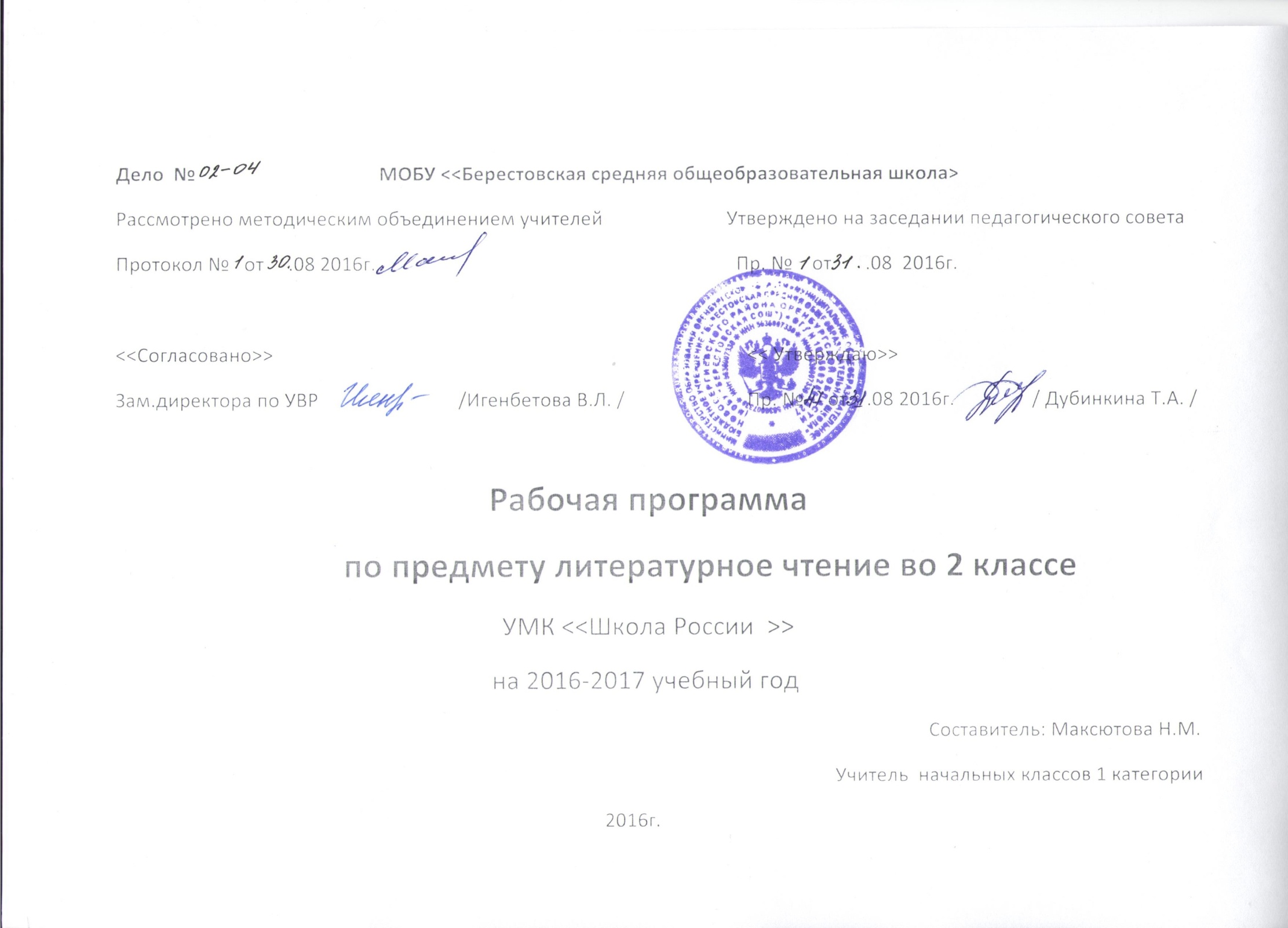                                                                                   ЛИТЕРАТУРНОЕ ЧТЕНИЕПояснительная записка          Адаптированная программа разработана на основе Федерального государственного образовательного стандарта начального общего образования, примерной программы по литературному чтению и на основе авторской программы Л.Ф. Климановой, В.Г. Горецкого, М.В. Головановой.         ( УМК  «Школа России»), учебного плана МОБУ <<Берестовская сош >>    Литературное чтение — один из основных предметов в обучении младших школьников. Он формирует общеучебный навык чтения и умение работать с текстом, пробуждает интерес к чтению художественной литературы и способствует общему развитию ребёнка, его духовно-нравственному и эстетическому воспитанию.Успешность изучения курса литературного чтения обеспечивает результативность по другим предметам начальной школы.Курс литературного чтения направлен на достижение следующих целей:— овладение осознанным, правильным, беглым и выразительным чтением как базовым навыком в системе образования младших школьников; совершенствование всех видов речевой деятельности, обеспечивающих умение работать с разными видами текстов; развитие интереса к чтению и книге; формирование читательского кругозора и приобретение опыта в выборе книг и самостоятельной читательской деятельности;— развитие художественно-творческих и познавательных способностей, эмоциональной отзывчивости при чтении художественных произведений; формирование эстетического отношения к слову и умения понимать художественное произведение;— обогащение нравственного опыта младших школьников средствами художественной литературы; формирование нравственных представлений о добре, дружбе, правде и ответственности; воспитание интереса и уважения к отечественной культуре и культуре народов многонациональной России и других стран.  Литературное чтение как учебный предмет в начальной школе имеет большое значение в решении задач не только обучения, но и воспитания. Знакомство учащихся с доступными их возрасту художественными произведениями, духовно-нравственное и эстетическое содержание которых активно влияет на чувства, сознание и волю читателя, способствует формированию личных качеств, соответствующих национальным и общечеловеческим ценностям. Ориентация учащихся на моральные нормы развивает у них умение соотносить свои поступки с этическими принципами поведения культурного человека, формирует навыки доброжелательного сотрудничества.  Важнейшим аспектом литературного чтения является формирование навыка чтения и других видов речевой деятельности учащихся. Они овладевают осознанным и выразительным чтением, чтением текстов про себя, учатся ориентироваться в книге, использовать её для расширения своих знаний об окружающем мире.В процессе освоения курса у младших школьников повышается уровень коммуникативной культуры: формируются умения составлять диалоги, высказывать собственное мнение, строить монолог в соответствии с речевой задачей, работать с различными видами текстов, самостоятельно пользоваться справочным аппаратом учебника, находить информацию в словарях, справочниках и энциклопедиях.На уроках литературного чтения формируется читательская компетентность, помогающая младшему школьнику осознать себя грамотным читателем, способным к использованию читательской деятельности для своего самообразования. Грамотный читатель обладает потребностью в постоянном чтении книг, владеет техникой чтения и приёмами работы с текстом, пониманием прочитанного и прослушанного произведения, знанием книг, умением их самостоятельно выбрать и оценить.Курс литературного чтения пробуждает интерес учащихся к чтению художественных произведений. Внимание начинающего читателя обращается на словесно-образную природу художественного произведения, на отношение автора к героям и окружающему миру, на нравственные проблемы, волнующие писателя. Младшие школьники учатся чувствовать красоту поэтического слова, ценить образность словесного искусства.Изучение предмета «Литературное чтение» решает множество важнейших задач начального обучения и готовит младшего школьника к успешному обучению в средней школе.Место курса «Литературное чтение» в учебном планево 2 классе-  136 ч (4 ч в неделю, 34 учебные недели).Результаты изучения курсаРеализация программы обеспечивает достижение выпускниками начальной школы следующих личностных, метапредметных и предметных результатов.Личностные результаты:1) формирование чувства гордости за свою Родину, её историю, российский народ, становление гуманистических и демократических ценностных ориентации многонационального российского общества;2) формирование средствами литературных произведений целостного взгляда на мир в единстве и разнообразии природы, народов, культур и религий;3) воспитание художественно-эстетического вкуса, эстетических потребностей, ценностей и чувств на основе опыта слушания и заучивания наизусть произведений художественной литературы;4) развитие этических чувств, доброжелательности и эмоционально-нравственной отзывчивости, понимания и сопереживания чувствам других людей;5) формирование уважительного отношения к иному мнению, истории и культуре других народов, выработка умения терпимо относиться к людям иной национальной принадлежности;6) овладение начальными навыками адаптации к школе, к школьному коллективу;7) принятие и освоение социальной роли обучающегося, развитие мотивов учебной деятельности и формирование личностного смысла учения;8) развитие самостоятельности и личной ответственности за свои поступки на основе представлений о нравственных нормах общения;9) развитие навыков сотрудничества со взрослыми и сверстниками в разных социальных ситуациях, умения избегать конфликтов и находить выходы из спорных ситуаций, умения сравнивать поступки героев литературных произведений со своими собственными поступками, осмысливать поступки героев;10) наличие мотивации к творческому труду и бережному отношению к материальным и духовным ценностям, формирование установки на безопасный, здоровый образ жизни.Метапредметные результаты:1) овладение способностью принимать и сохранять цели и задачи учебной деятельности, поиска средств её осуществления;2) освоение способами решения проблем творческого и поискового характера;3) формирование умения планировать, контролировать и оценивать учебные действия в соответствии с поставленной задачей и условиями её реализации, определять наиболее эффективные способы достижения результата;4) формирование умения понимать причины успеха/неуспеха учебной деятельности и способности конструктивно действовать даже в ситуациях неуспеха;5) использование знаково-символических средств представления информации о книгах;6) активное использование речевых средств для решения коммуникативных и познавательных задач;7) использование различных способов поиска учебной информации в справочниках, словарях, энциклопедиях и интерпретации информации в соответствии с коммуникативными и познавательными задачами;8) овладение навыками смыслового чтения текстов в соответствии с целями и задачами, осознанного построения речевого высказывания в соответствии с задачами коммуникации и составления текстов в устной и письменной формах;9) овладение логическими действиями сравнения, анализа, синтеза, обобщения, классификации по родовидовым признакам, установления причинно-следственных связей, построения рассуждений;10) готовность слушать собеседника и вести диалог, признавать различные точки зрения и право каждого иметь и излагать своё мнение и аргументировать свою точку зрения и оценку событий;11) умение договариваться о распределении ролей в совместной деятельности, осуществлять взаимный контроль в совместной деятельности, общей цели и путей её достижения, осмысливать собственное поведение и поведение окружающих;12) готовность конструктивно разрешать конфликты посредством учёта интересов сторон и сотрудничества.Предметные результаты:1) понимание литературы как явления национальной и мировой культуры, средства сохранения и передачи нравственных ценностей и традиций;2) осознание значимости чтения для личного развития; формирование представлений о Родине и её людях, окружающем мире, культуре, первоначальных этических представлений, понятий о добре и зле, дружбе, честности; формирование потребности в систематическом чтении;3) достижение необходимого для продолжения образования уровня читательской компетентности, общего речевого развития, т. е. овладение чтением вслух и про себя, элементарными приёмами анализа художественных, научно-познавательных и учебных текстов с использованием элементарных литературоведческих понятий;4) использование разных видов чтения (изучающее (смысловое), выборочное, поисковое); умение осознанно воспринимать и оценивать содержание и специфику различных текстов, участвовать в их обсуждении, давать и обосновывать нравственную оценку поступков героев;5) умение самостоятельно выбирать интересующую литературу, пользоваться справочными источниками для понимания и получения дополнительной информации, составляя самостоятельно краткую аннотацию;6) умение использовать простейшие виды анализа различных текстов: устанавливать причинно-следственные связи и определять главную мысль произведения, делить текст на части, озаглавливать их, составлять простой план, находить средства выразительности, пересказывать произведение;7) умение работать с разными видами текстов, находить характерные особенности научно-познавательных, учебных и художественных произведений. На практическом уровне овладеть некоторыми видами письменной речи (повествование — создание текста по аналогии, рассуждение — письменный ответ на вопрос, описание — характеристика героев). Умение написать отзыв на прочитанное произведение;8) развитие художественно-творческих способностей, умение создавать собственный текст на основе художественного произведения, репродукции картин художников, по иллюстрациям, на основе личного опыта.Форма промежуточной аттестации- Комплексная работа.                                                                                  ЛИТЕРАТУРНОЕ ЧТЕНИЕПояснительная записка          Адаптированная программа разработана на основе Федерального государственного образовательного стандарта начального общего образования, примерной программы по литературному чтению и на основе авторской программы Л.Ф. Климановой, В.Г. Горецкого, М.В. Головановой.         ( УМК  «Школа России»), учебного плана МОБУ <<Берестовская сош >>    Литературное чтение — один из основных предметов в обучении младших школьников. Он формирует общеучебный навык чтения и умение работать с текстом, пробуждает интерес к чтению художественной литературы и способствует общему развитию ребёнка, его духовно-нравственному и эстетическому воспитанию.Успешность изучения курса литературного чтения обеспечивает результативность по другим предметам начальной школы.Курс литературного чтения направлен на достижение следующих целей:— овладение осознанным, правильным, беглым и выразительным чтением как базовым навыком в системе образования младших школьников; совершенствование всех видов речевой деятельности, обеспечивающих умение работать с разными видами текстов; развитие интереса к чтению и книге; формирование читательского кругозора и приобретение опыта в выборе книг и самостоятельной читательской деятельности;— развитие художественно-творческих и познавательных способностей, эмоциональной отзывчивости при чтении художественных произведений; формирование эстетического отношения к слову и умения понимать художественное произведение;— обогащение нравственного опыта младших школьников средствами художественной литературы; формирование нравственных представлений о добре, дружбе, правде и ответственности; воспитание интереса и уважения к отечественной культуре и культуре народов многонациональной России и других стран.  Литературное чтение как учебный предмет в начальной школе имеет большое значение в решении задач не только обучения, но и воспитания. Знакомство учащихся с доступными их возрасту художественными произведениями, духовно-нравственное и эстетическое содержание которых активно влияет на чувства, сознание и волю читателя, способствует формированию личных качеств, соответствующих национальным и общечеловеческим ценностям. Ориентация учащихся на моральные нормы развивает у них умение соотносить свои поступки с этическими принципами поведения культурного человека, формирует навыки доброжелательного сотрудничества.  Важнейшим аспектом литературного чтения является формирование навыка чтения и других видов речевой деятельности учащихся. Они овладевают осознанным и выразительным чтением, чтением текстов про себя, учатся ориентироваться в книге, использовать её для расширения своих знаний об окружающем мире.В процессе освоения курса у младших школьников повышается уровень коммуникативной культуры: формируются умения составлять диалоги, высказывать собственное мнение, строить монолог в соответствии с речевой задачей, работать с различными видами текстов, самостоятельно пользоваться справочным аппаратом учебника, находить информацию в словарях, справочниках и энциклопедиях.На уроках литературного чтения формируется читательская компетентность, помогающая младшему школьнику осознать себя грамотным читателем, способным к использованию читательской деятельности для своего самообразования. Грамотный читатель обладает потребностью в постоянном чтении книг, владеет техникой чтения и приёмами работы с текстом, пониманием прочитанного и прослушанного произведения, знанием книг, умением их самостоятельно выбрать и оценить.Курс литературного чтения пробуждает интерес учащихся к чтению художественных произведений. Внимание начинающего читателя обращается на словесно-образную природу художественного произведения, на отношение автора к героям и окружающему миру, на нравственные проблемы, волнующие писателя. Младшие школьники учатся чувствовать красоту поэтического слова, ценить образность словесного искусства.Изучение предмета «Литературное чтение» решает множество важнейших задач начального обучения и готовит младшего школьника к успешному обучению в средней школе.Место курса «Литературное чтение» в учебном планево 2 классе-  136 ч (4 ч в неделю, 34 учебные недели).Результаты изучения курсаРеализация программы обеспечивает достижение выпускниками начальной школы следующих личностных, метапредметных и предметных результатов.Личностные результаты:1) формирование чувства гордости за свою Родину, её историю, российский народ, становление гуманистических и демократических ценностных ориентации многонационального российского общества;2) формирование средствами литературных произведений целостного взгляда на мир в единстве и разнообразии природы, народов, культур и религий;3) воспитание художественно-эстетического вкуса, эстетических потребностей, ценностей и чувств на основе опыта слушания и заучивания наизусть произведений художественной литературы;4) развитие этических чувств, доброжелательности и эмоционально-нравственной отзывчивости, понимания и сопереживания чувствам других людей;5) формирование уважительного отношения к иному мнению, истории и культуре других народов, выработка умения терпимо относиться к людям иной национальной принадлежности;6) овладение начальными навыками адаптации к школе, к школьному коллективу;7) принятие и освоение социальной роли обучающегося, развитие мотивов учебной деятельности и формирование личностного смысла учения;8) развитие самостоятельности и личной ответственности за свои поступки на основе представлений о нравственных нормах общения;9) развитие навыков сотрудничества со взрослыми и сверстниками в разных социальных ситуациях, умения избегать конфликтов и находить выходы из спорных ситуаций, умения сравнивать поступки героев литературных произведений со своими собственными поступками, осмысливать поступки героев;10) наличие мотивации к творческому труду и бережному отношению к материальным и духовным ценностям, формирование установки на безопасный, здоровый образ жизни.Метапредметные результаты:1) овладение способностью принимать и сохранять цели и задачи учебной деятельности, поиска средств её осуществления;2) освоение способами решения проблем творческого и поискового характера;3) формирование умения планировать, контролировать и оценивать учебные действия в соответствии с поставленной задачей и условиями её реализации, определять наиболее эффективные способы достижения результата;4) формирование умения понимать причины успеха/неуспеха учебной деятельности и способности конструктивно действовать даже в ситуациях неуспеха;5) использование знаково-символических средств представления информации о книгах;6) активное использование речевых средств для решения коммуникативных и познавательных задач;7) использование различных способов поиска учебной информации в справочниках, словарях, энциклопедиях и интерпретации информации в соответствии с коммуникативными и познавательными задачами;8) овладение навыками смыслового чтения текстов в соответствии с целями и задачами, осознанного построения речевого высказывания в соответствии с задачами коммуникации и составления текстов в устной и письменной формах;9) овладение логическими действиями сравнения, анализа, синтеза, обобщения, классификации по родовидовым признакам, установления причинно-следственных связей, построения рассуждений;10) готовность слушать собеседника и вести диалог, признавать различные точки зрения и право каждого иметь и излагать своё мнение и аргументировать свою точку зрения и оценку событий;11) умение договариваться о распределении ролей в совместной деятельности, осуществлять взаимный контроль в совместной деятельности, общей цели и путей её достижения, осмысливать собственное поведение и поведение окружающих;12) готовность конструктивно разрешать конфликты посредством учёта интересов сторон и сотрудничества.Предметные результаты:1) понимание литературы как явления национальной и мировой культуры, средства сохранения и передачи нравственных ценностей и традиций;2) осознание значимости чтения для личного развития; формирование представлений о Родине и её людях, окружающем мире, культуре, первоначальных этических представлений, понятий о добре и зле, дружбе, честности; формирование потребности в систематическом чтении;3) достижение необходимого для продолжения образования уровня читательской компетентности, общего речевого развития, т. е. овладение чтением вслух и про себя, элементарными приёмами анализа художественных, научно-познавательных и учебных текстов с использованием элементарных литературоведческих понятий;4) использование разных видов чтения (изучающее (смысловое), выборочное, поисковое); умение осознанно воспринимать и оценивать содержание и специфику различных текстов, участвовать в их обсуждении, давать и обосновывать нравственную оценку поступков героев;5) умение самостоятельно выбирать интересующую литературу, пользоваться справочными источниками для понимания и получения дополнительной информации, составляя самостоятельно краткую аннотацию;6) умение использовать простейшие виды анализа различных текстов: устанавливать причинно-следственные связи и определять главную мысль произведения, делить текст на части, озаглавливать их, составлять простой план, находить средства выразительности, пересказывать произведение;7) умение работать с разными видами текстов, находить характерные особенности научно-познавательных, учебных и художественных произведений. На практическом уровне овладеть некоторыми видами письменной речи (повествование — создание текста по аналогии, рассуждение — письменный ответ на вопрос, описание — характеристика героев). Умение написать отзыв на прочитанное произведение;8) развитие художественно-творческих способностей, умение создавать собственный текст на основе художественного произведения, репродукции картин художников, по иллюстрациям, на основе личного опыта.Форма промежуточной аттестации- Комплексная работа.                                                                                  ЛИТЕРАТУРНОЕ ЧТЕНИЕПояснительная записка          Адаптированная программа разработана на основе Федерального государственного образовательного стандарта начального общего образования, примерной программы по литературному чтению и на основе авторской программы Л.Ф. Климановой, В.Г. Горецкого, М.В. Головановой.         ( УМК  «Школа России»), учебного плана МОБУ <<Берестовская сош >>    Литературное чтение — один из основных предметов в обучении младших школьников. Он формирует общеучебный навык чтения и умение работать с текстом, пробуждает интерес к чтению художественной литературы и способствует общему развитию ребёнка, его духовно-нравственному и эстетическому воспитанию.Успешность изучения курса литературного чтения обеспечивает результативность по другим предметам начальной школы.Курс литературного чтения направлен на достижение следующих целей:— овладение осознанным, правильным, беглым и выразительным чтением как базовым навыком в системе образования младших школьников; совершенствование всех видов речевой деятельности, обеспечивающих умение работать с разными видами текстов; развитие интереса к чтению и книге; формирование читательского кругозора и приобретение опыта в выборе книг и самостоятельной читательской деятельности;— развитие художественно-творческих и познавательных способностей, эмоциональной отзывчивости при чтении художественных произведений; формирование эстетического отношения к слову и умения понимать художественное произведение;— обогащение нравственного опыта младших школьников средствами художественной литературы; формирование нравственных представлений о добре, дружбе, правде и ответственности; воспитание интереса и уважения к отечественной культуре и культуре народов многонациональной России и других стран.  Литературное чтение как учебный предмет в начальной школе имеет большое значение в решении задач не только обучения, но и воспитания. Знакомство учащихся с доступными их возрасту художественными произведениями, духовно-нравственное и эстетическое содержание которых активно влияет на чувства, сознание и волю читателя, способствует формированию личных качеств, соответствующих национальным и общечеловеческим ценностям. Ориентация учащихся на моральные нормы развивает у них умение соотносить свои поступки с этическими принципами поведения культурного человека, формирует навыки доброжелательного сотрудничества.  Важнейшим аспектом литературного чтения является формирование навыка чтения и других видов речевой деятельности учащихся. Они овладевают осознанным и выразительным чтением, чтением текстов про себя, учатся ориентироваться в книге, использовать её для расширения своих знаний об окружающем мире.В процессе освоения курса у младших школьников повышается уровень коммуникативной культуры: формируются умения составлять диалоги, высказывать собственное мнение, строить монолог в соответствии с речевой задачей, работать с различными видами текстов, самостоятельно пользоваться справочным аппаратом учебника, находить информацию в словарях, справочниках и энциклопедиях.На уроках литературного чтения формируется читательская компетентность, помогающая младшему школьнику осознать себя грамотным читателем, способным к использованию читательской деятельности для своего самообразования. Грамотный читатель обладает потребностью в постоянном чтении книг, владеет техникой чтения и приёмами работы с текстом, пониманием прочитанного и прослушанного произведения, знанием книг, умением их самостоятельно выбрать и оценить.Курс литературного чтения пробуждает интерес учащихся к чтению художественных произведений. Внимание начинающего читателя обращается на словесно-образную природу художественного произведения, на отношение автора к героям и окружающему миру, на нравственные проблемы, волнующие писателя. Младшие школьники учатся чувствовать красоту поэтического слова, ценить образность словесного искусства.Изучение предмета «Литературное чтение» решает множество важнейших задач начального обучения и готовит младшего школьника к успешному обучению в средней школе.Место курса «Литературное чтение» в учебном планево 2 классе-  136 ч (4 ч в неделю, 34 учебные недели).Результаты изучения курсаРеализация программы обеспечивает достижение выпускниками начальной школы следующих личностных, метапредметных и предметных результатов.Личностные результаты:1) формирование чувства гордости за свою Родину, её историю, российский народ, становление гуманистических и демократических ценностных ориентации многонационального российского общества;2) формирование средствами литературных произведений целостного взгляда на мир в единстве и разнообразии природы, народов, культур и религий;3) воспитание художественно-эстетического вкуса, эстетических потребностей, ценностей и чувств на основе опыта слушания и заучивания наизусть произведений художественной литературы;4) развитие этических чувств, доброжелательности и эмоционально-нравственной отзывчивости, понимания и сопереживания чувствам других людей;5) формирование уважительного отношения к иному мнению, истории и культуре других народов, выработка умения терпимо относиться к людям иной национальной принадлежности;6) овладение начальными навыками адаптации к школе, к школьному коллективу;7) принятие и освоение социальной роли обучающегося, развитие мотивов учебной деятельности и формирование личностного смысла учения;8) развитие самостоятельности и личной ответственности за свои поступки на основе представлений о нравственных нормах общения;9) развитие навыков сотрудничества со взрослыми и сверстниками в разных социальных ситуациях, умения избегать конфликтов и находить выходы из спорных ситуаций, умения сравнивать поступки героев литературных произведений со своими собственными поступками, осмысливать поступки героев;10) наличие мотивации к творческому труду и бережному отношению к материальным и духовным ценностям, формирование установки на безопасный, здоровый образ жизни.Метапредметные результаты:1) овладение способностью принимать и сохранять цели и задачи учебной деятельности, поиска средств её осуществления;2) освоение способами решения проблем творческого и поискового характера;3) формирование умения планировать, контролировать и оценивать учебные действия в соответствии с поставленной задачей и условиями её реализации, определять наиболее эффективные способы достижения результата;4) формирование умения понимать причины успеха/неуспеха учебной деятельности и способности конструктивно действовать даже в ситуациях неуспеха;5) использование знаково-символических средств представления информации о книгах;6) активное использование речевых средств для решения коммуникативных и познавательных задач;7) использование различных способов поиска учебной информации в справочниках, словарях, энциклопедиях и интерпретации информации в соответствии с коммуникативными и познавательными задачами;8) овладение навыками смыслового чтения текстов в соответствии с целями и задачами, осознанного построения речевого высказывания в соответствии с задачами коммуникации и составления текстов в устной и письменной формах;9) овладение логическими действиями сравнения, анализа, синтеза, обобщения, классификации по родовидовым признакам, установления причинно-следственных связей, построения рассуждений;10) готовность слушать собеседника и вести диалог, признавать различные точки зрения и право каждого иметь и излагать своё мнение и аргументировать свою точку зрения и оценку событий;11) умение договариваться о распределении ролей в совместной деятельности, осуществлять взаимный контроль в совместной деятельности, общей цели и путей её достижения, осмысливать собственное поведение и поведение окружающих;12) готовность конструктивно разрешать конфликты посредством учёта интересов сторон и сотрудничества.Предметные результаты:1) понимание литературы как явления национальной и мировой культуры, средства сохранения и передачи нравственных ценностей и традиций;2) осознание значимости чтения для личного развития; формирование представлений о Родине и её людях, окружающем мире, культуре, первоначальных этических представлений, понятий о добре и зле, дружбе, честности; формирование потребности в систематическом чтении;3) достижение необходимого для продолжения образования уровня читательской компетентности, общего речевого развития, т. е. овладение чтением вслух и про себя, элементарными приёмами анализа художественных, научно-познавательных и учебных текстов с использованием элементарных литературоведческих понятий;4) использование разных видов чтения (изучающее (смысловое), выборочное, поисковое); умение осознанно воспринимать и оценивать содержание и специфику различных текстов, участвовать в их обсуждении, давать и обосновывать нравственную оценку поступков героев;5) умение самостоятельно выбирать интересующую литературу, пользоваться справочными источниками для понимания и получения дополнительной информации, составляя самостоятельно краткую аннотацию;6) умение использовать простейшие виды анализа различных текстов: устанавливать причинно-следственные связи и определять главную мысль произведения, делить текст на части, озаглавливать их, составлять простой план, находить средства выразительности, пересказывать произведение;7) умение работать с разными видами текстов, находить характерные особенности научно-познавательных, учебных и художественных произведений. На практическом уровне овладеть некоторыми видами письменной речи (повествование — создание текста по аналогии, рассуждение — письменный ответ на вопрос, описание — характеристика героев). Умение написать отзыв на прочитанное произведение;8) развитие художественно-творческих способностей, умение создавать собственный текст на основе художественного произведения, репродукции картин художников, по иллюстрациям, на основе личного опыта.Форма промежуточной аттестации- Комплексная работа.                                                                                  ЛИТЕРАТУРНОЕ ЧТЕНИЕПояснительная записка          Адаптированная программа разработана на основе Федерального государственного образовательного стандарта начального общего образования, примерной программы по литературному чтению и на основе авторской программы Л.Ф. Климановой, В.Г. Горецкого, М.В. Головановой.         ( УМК  «Школа России»), учебного плана МОБУ <<Берестовская сош >>    Литературное чтение — один из основных предметов в обучении младших школьников. Он формирует общеучебный навык чтения и умение работать с текстом, пробуждает интерес к чтению художественной литературы и способствует общему развитию ребёнка, его духовно-нравственному и эстетическому воспитанию.Успешность изучения курса литературного чтения обеспечивает результативность по другим предметам начальной школы.Курс литературного чтения направлен на достижение следующих целей:— овладение осознанным, правильным, беглым и выразительным чтением как базовым навыком в системе образования младших школьников; совершенствование всех видов речевой деятельности, обеспечивающих умение работать с разными видами текстов; развитие интереса к чтению и книге; формирование читательского кругозора и приобретение опыта в выборе книг и самостоятельной читательской деятельности;— развитие художественно-творческих и познавательных способностей, эмоциональной отзывчивости при чтении художественных произведений; формирование эстетического отношения к слову и умения понимать художественное произведение;— обогащение нравственного опыта младших школьников средствами художественной литературы; формирование нравственных представлений о добре, дружбе, правде и ответственности; воспитание интереса и уважения к отечественной культуре и культуре народов многонациональной России и других стран.  Литературное чтение как учебный предмет в начальной школе имеет большое значение в решении задач не только обучения, но и воспитания. Знакомство учащихся с доступными их возрасту художественными произведениями, духовно-нравственное и эстетическое содержание которых активно влияет на чувства, сознание и волю читателя, способствует формированию личных качеств, соответствующих национальным и общечеловеческим ценностям. Ориентация учащихся на моральные нормы развивает у них умение соотносить свои поступки с этическими принципами поведения культурного человека, формирует навыки доброжелательного сотрудничества.  Важнейшим аспектом литературного чтения является формирование навыка чтения и других видов речевой деятельности учащихся. Они овладевают осознанным и выразительным чтением, чтением текстов про себя, учатся ориентироваться в книге, использовать её для расширения своих знаний об окружающем мире.В процессе освоения курса у младших школьников повышается уровень коммуникативной культуры: формируются умения составлять диалоги, высказывать собственное мнение, строить монолог в соответствии с речевой задачей, работать с различными видами текстов, самостоятельно пользоваться справочным аппаратом учебника, находить информацию в словарях, справочниках и энциклопедиях.На уроках литературного чтения формируется читательская компетентность, помогающая младшему школьнику осознать себя грамотным читателем, способным к использованию читательской деятельности для своего самообразования. Грамотный читатель обладает потребностью в постоянном чтении книг, владеет техникой чтения и приёмами работы с текстом, пониманием прочитанного и прослушанного произведения, знанием книг, умением их самостоятельно выбрать и оценить.Курс литературного чтения пробуждает интерес учащихся к чтению художественных произведений. Внимание начинающего читателя обращается на словесно-образную природу художественного произведения, на отношение автора к героям и окружающему миру, на нравственные проблемы, волнующие писателя. Младшие школьники учатся чувствовать красоту поэтического слова, ценить образность словесного искусства.Изучение предмета «Литературное чтение» решает множество важнейших задач начального обучения и готовит младшего школьника к успешному обучению в средней школе.Место курса «Литературное чтение» в учебном планево 2 классе-  136 ч (4 ч в неделю, 34 учебные недели).Результаты изучения курсаРеализация программы обеспечивает достижение выпускниками начальной школы следующих личностных, метапредметных и предметных результатов.Личностные результаты:1) формирование чувства гордости за свою Родину, её историю, российский народ, становление гуманистических и демократических ценностных ориентации многонационального российского общества;2) формирование средствами литературных произведений целостного взгляда на мир в единстве и разнообразии природы, народов, культур и религий;3) воспитание художественно-эстетического вкуса, эстетических потребностей, ценностей и чувств на основе опыта слушания и заучивания наизусть произведений художественной литературы;4) развитие этических чувств, доброжелательности и эмоционально-нравственной отзывчивости, понимания и сопереживания чувствам других людей;5) формирование уважительного отношения к иному мнению, истории и культуре других народов, выработка умения терпимо относиться к людям иной национальной принадлежности;6) овладение начальными навыками адаптации к школе, к школьному коллективу;7) принятие и освоение социальной роли обучающегося, развитие мотивов учебной деятельности и формирование личностного смысла учения;8) развитие самостоятельности и личной ответственности за свои поступки на основе представлений о нравственных нормах общения;9) развитие навыков сотрудничества со взрослыми и сверстниками в разных социальных ситуациях, умения избегать конфликтов и находить выходы из спорных ситуаций, умения сравнивать поступки героев литературных произведений со своими собственными поступками, осмысливать поступки героев;10) наличие мотивации к творческому труду и бережному отношению к материальным и духовным ценностям, формирование установки на безопасный, здоровый образ жизни.Метапредметные результаты:1) овладение способностью принимать и сохранять цели и задачи учебной деятельности, поиска средств её осуществления;2) освоение способами решения проблем творческого и поискового характера;3) формирование умения планировать, контролировать и оценивать учебные действия в соответствии с поставленной задачей и условиями её реализации, определять наиболее эффективные способы достижения результата;4) формирование умения понимать причины успеха/неуспеха учебной деятельности и способности конструктивно действовать даже в ситуациях неуспеха;5) использование знаково-символических средств представления информации о книгах;6) активное использование речевых средств для решения коммуникативных и познавательных задач;7) использование различных способов поиска учебной информации в справочниках, словарях, энциклопедиях и интерпретации информации в соответствии с коммуникативными и познавательными задачами;8) овладение навыками смыслового чтения текстов в соответствии с целями и задачами, осознанного построения речевого высказывания в соответствии с задачами коммуникации и составления текстов в устной и письменной формах;9) овладение логическими действиями сравнения, анализа, синтеза, обобщения, классификации по родовидовым признакам, установления причинно-следственных связей, построения рассуждений;10) готовность слушать собеседника и вести диалог, признавать различные точки зрения и право каждого иметь и излагать своё мнение и аргументировать свою точку зрения и оценку событий;11) умение договариваться о распределении ролей в совместной деятельности, осуществлять взаимный контроль в совместной деятельности, общей цели и путей её достижения, осмысливать собственное поведение и поведение окружающих;12) готовность конструктивно разрешать конфликты посредством учёта интересов сторон и сотрудничества.Предметные результаты:1) понимание литературы как явления национальной и мировой культуры, средства сохранения и передачи нравственных ценностей и традиций;2) осознание значимости чтения для личного развития; формирование представлений о Родине и её людях, окружающем мире, культуре, первоначальных этических представлений, понятий о добре и зле, дружбе, честности; формирование потребности в систематическом чтении;3) достижение необходимого для продолжения образования уровня читательской компетентности, общего речевого развития, т. е. овладение чтением вслух и про себя, элементарными приёмами анализа художественных, научно-познавательных и учебных текстов с использованием элементарных литературоведческих понятий;4) использование разных видов чтения (изучающее (смысловое), выборочное, поисковое); умение осознанно воспринимать и оценивать содержание и специфику различных текстов, участвовать в их обсуждении, давать и обосновывать нравственную оценку поступков героев;5) умение самостоятельно выбирать интересующую литературу, пользоваться справочными источниками для понимания и получения дополнительной информации, составляя самостоятельно краткую аннотацию;6) умение использовать простейшие виды анализа различных текстов: устанавливать причинно-следственные связи и определять главную мысль произведения, делить текст на части, озаглавливать их, составлять простой план, находить средства выразительности, пересказывать произведение;7) умение работать с разными видами текстов, находить характерные особенности научно-познавательных, учебных и художественных произведений. На практическом уровне овладеть некоторыми видами письменной речи (повествование — создание текста по аналогии, рассуждение — письменный ответ на вопрос, описание — характеристика героев). Умение написать отзыв на прочитанное произведение;8) развитие художественно-творческих способностей, умение создавать собственный текст на основе художественного произведения, репродукции картин художников, по иллюстрациям, на основе личного опыта.Форма промежуточной аттестации- Комплексная работа.                                                                                  ЛИТЕРАТУРНОЕ ЧТЕНИЕПояснительная записка          Адаптированная программа разработана на основе Федерального государственного образовательного стандарта начального общего образования, примерной программы по литературному чтению и на основе авторской программы Л.Ф. Климановой, В.Г. Горецкого, М.В. Головановой.         ( УМК  «Школа России»), учебного плана МОБУ <<Берестовская сош >>    Литературное чтение — один из основных предметов в обучении младших школьников. Он формирует общеучебный навык чтения и умение работать с текстом, пробуждает интерес к чтению художественной литературы и способствует общему развитию ребёнка, его духовно-нравственному и эстетическому воспитанию.Успешность изучения курса литературного чтения обеспечивает результативность по другим предметам начальной школы.Курс литературного чтения направлен на достижение следующих целей:— овладение осознанным, правильным, беглым и выразительным чтением как базовым навыком в системе образования младших школьников; совершенствование всех видов речевой деятельности, обеспечивающих умение работать с разными видами текстов; развитие интереса к чтению и книге; формирование читательского кругозора и приобретение опыта в выборе книг и самостоятельной читательской деятельности;— развитие художественно-творческих и познавательных способностей, эмоциональной отзывчивости при чтении художественных произведений; формирование эстетического отношения к слову и умения понимать художественное произведение;— обогащение нравственного опыта младших школьников средствами художественной литературы; формирование нравственных представлений о добре, дружбе, правде и ответственности; воспитание интереса и уважения к отечественной культуре и культуре народов многонациональной России и других стран.  Литературное чтение как учебный предмет в начальной школе имеет большое значение в решении задач не только обучения, но и воспитания. Знакомство учащихся с доступными их возрасту художественными произведениями, духовно-нравственное и эстетическое содержание которых активно влияет на чувства, сознание и волю читателя, способствует формированию личных качеств, соответствующих национальным и общечеловеческим ценностям. Ориентация учащихся на моральные нормы развивает у них умение соотносить свои поступки с этическими принципами поведения культурного человека, формирует навыки доброжелательного сотрудничества.  Важнейшим аспектом литературного чтения является формирование навыка чтения и других видов речевой деятельности учащихся. Они овладевают осознанным и выразительным чтением, чтением текстов про себя, учатся ориентироваться в книге, использовать её для расширения своих знаний об окружающем мире.В процессе освоения курса у младших школьников повышается уровень коммуникативной культуры: формируются умения составлять диалоги, высказывать собственное мнение, строить монолог в соответствии с речевой задачей, работать с различными видами текстов, самостоятельно пользоваться справочным аппаратом учебника, находить информацию в словарях, справочниках и энциклопедиях.На уроках литературного чтения формируется читательская компетентность, помогающая младшему школьнику осознать себя грамотным читателем, способным к использованию читательской деятельности для своего самообразования. Грамотный читатель обладает потребностью в постоянном чтении книг, владеет техникой чтения и приёмами работы с текстом, пониманием прочитанного и прослушанного произведения, знанием книг, умением их самостоятельно выбрать и оценить.Курс литературного чтения пробуждает интерес учащихся к чтению художественных произведений. Внимание начинающего читателя обращается на словесно-образную природу художественного произведения, на отношение автора к героям и окружающему миру, на нравственные проблемы, волнующие писателя. Младшие школьники учатся чувствовать красоту поэтического слова, ценить образность словесного искусства.Изучение предмета «Литературное чтение» решает множество важнейших задач начального обучения и готовит младшего школьника к успешному обучению в средней школе.Место курса «Литературное чтение» в учебном планево 2 классе-  136 ч (4 ч в неделю, 34 учебные недели).Результаты изучения курсаРеализация программы обеспечивает достижение выпускниками начальной школы следующих личностных, метапредметных и предметных результатов.Личностные результаты:1) формирование чувства гордости за свою Родину, её историю, российский народ, становление гуманистических и демократических ценностных ориентации многонационального российского общества;2) формирование средствами литературных произведений целостного взгляда на мир в единстве и разнообразии природы, народов, культур и религий;3) воспитание художественно-эстетического вкуса, эстетических потребностей, ценностей и чувств на основе опыта слушания и заучивания наизусть произведений художественной литературы;4) развитие этических чувств, доброжелательности и эмоционально-нравственной отзывчивости, понимания и сопереживания чувствам других людей;5) формирование уважительного отношения к иному мнению, истории и культуре других народов, выработка умения терпимо относиться к людям иной национальной принадлежности;6) овладение начальными навыками адаптации к школе, к школьному коллективу;7) принятие и освоение социальной роли обучающегося, развитие мотивов учебной деятельности и формирование личностного смысла учения;8) развитие самостоятельности и личной ответственности за свои поступки на основе представлений о нравственных нормах общения;9) развитие навыков сотрудничества со взрослыми и сверстниками в разных социальных ситуациях, умения избегать конфликтов и находить выходы из спорных ситуаций, умения сравнивать поступки героев литературных произведений со своими собственными поступками, осмысливать поступки героев;10) наличие мотивации к творческому труду и бережному отношению к материальным и духовным ценностям, формирование установки на безопасный, здоровый образ жизни.Метапредметные результаты:1) овладение способностью принимать и сохранять цели и задачи учебной деятельности, поиска средств её осуществления;2) освоение способами решения проблем творческого и поискового характера;3) формирование умения планировать, контролировать и оценивать учебные действия в соответствии с поставленной задачей и условиями её реализации, определять наиболее эффективные способы достижения результата;4) формирование умения понимать причины успеха/неуспеха учебной деятельности и способности конструктивно действовать даже в ситуациях неуспеха;5) использование знаково-символических средств представления информации о книгах;6) активное использование речевых средств для решения коммуникативных и познавательных задач;7) использование различных способов поиска учебной информации в справочниках, словарях, энциклопедиях и интерпретации информации в соответствии с коммуникативными и познавательными задачами;8) овладение навыками смыслового чтения текстов в соответствии с целями и задачами, осознанного построения речевого высказывания в соответствии с задачами коммуникации и составления текстов в устной и письменной формах;9) овладение логическими действиями сравнения, анализа, синтеза, обобщения, классификации по родовидовым признакам, установления причинно-следственных связей, построения рассуждений;10) готовность слушать собеседника и вести диалог, признавать различные точки зрения и право каждого иметь и излагать своё мнение и аргументировать свою точку зрения и оценку событий;11) умение договариваться о распределении ролей в совместной деятельности, осуществлять взаимный контроль в совместной деятельности, общей цели и путей её достижения, осмысливать собственное поведение и поведение окружающих;12) готовность конструктивно разрешать конфликты посредством учёта интересов сторон и сотрудничества.Предметные результаты:1) понимание литературы как явления национальной и мировой культуры, средства сохранения и передачи нравственных ценностей и традиций;2) осознание значимости чтения для личного развития; формирование представлений о Родине и её людях, окружающем мире, культуре, первоначальных этических представлений, понятий о добре и зле, дружбе, честности; формирование потребности в систематическом чтении;3) достижение необходимого для продолжения образования уровня читательской компетентности, общего речевого развития, т. е. овладение чтением вслух и про себя, элементарными приёмами анализа художественных, научно-познавательных и учебных текстов с использованием элементарных литературоведческих понятий;4) использование разных видов чтения (изучающее (смысловое), выборочное, поисковое); умение осознанно воспринимать и оценивать содержание и специфику различных текстов, участвовать в их обсуждении, давать и обосновывать нравственную оценку поступков героев;5) умение самостоятельно выбирать интересующую литературу, пользоваться справочными источниками для понимания и получения дополнительной информации, составляя самостоятельно краткую аннотацию;6) умение использовать простейшие виды анализа различных текстов: устанавливать причинно-следственные связи и определять главную мысль произведения, делить текст на части, озаглавливать их, составлять простой план, находить средства выразительности, пересказывать произведение;7) умение работать с разными видами текстов, находить характерные особенности научно-познавательных, учебных и художественных произведений. На практическом уровне овладеть некоторыми видами письменной речи (повествование — создание текста по аналогии, рассуждение — письменный ответ на вопрос, описание — характеристика героев). Умение написать отзыв на прочитанное произведение;8) развитие художественно-творческих способностей, умение создавать собственный текст на основе художественного произведения, репродукции картин художников, по иллюстрациям, на основе личного опыта.Форма промежуточной аттестации- Комплексная работа.                                                                                  ЛИТЕРАТУРНОЕ ЧТЕНИЕПояснительная записка          Адаптированная программа разработана на основе Федерального государственного образовательного стандарта начального общего образования, примерной программы по литературному чтению и на основе авторской программы Л.Ф. Климановой, В.Г. Горецкого, М.В. Головановой.         ( УМК  «Школа России»), учебного плана МОБУ <<Берестовская сош >>    Литературное чтение — один из основных предметов в обучении младших школьников. Он формирует общеучебный навык чтения и умение работать с текстом, пробуждает интерес к чтению художественной литературы и способствует общему развитию ребёнка, его духовно-нравственному и эстетическому воспитанию.Успешность изучения курса литературного чтения обеспечивает результативность по другим предметам начальной школы.Курс литературного чтения направлен на достижение следующих целей:— овладение осознанным, правильным, беглым и выразительным чтением как базовым навыком в системе образования младших школьников; совершенствование всех видов речевой деятельности, обеспечивающих умение работать с разными видами текстов; развитие интереса к чтению и книге; формирование читательского кругозора и приобретение опыта в выборе книг и самостоятельной читательской деятельности;— развитие художественно-творческих и познавательных способностей, эмоциональной отзывчивости при чтении художественных произведений; формирование эстетического отношения к слову и умения понимать художественное произведение;— обогащение нравственного опыта младших школьников средствами художественной литературы; формирование нравственных представлений о добре, дружбе, правде и ответственности; воспитание интереса и уважения к отечественной культуре и культуре народов многонациональной России и других стран.  Литературное чтение как учебный предмет в начальной школе имеет большое значение в решении задач не только обучения, но и воспитания. Знакомство учащихся с доступными их возрасту художественными произведениями, духовно-нравственное и эстетическое содержание которых активно влияет на чувства, сознание и волю читателя, способствует формированию личных качеств, соответствующих национальным и общечеловеческим ценностям. Ориентация учащихся на моральные нормы развивает у них умение соотносить свои поступки с этическими принципами поведения культурного человека, формирует навыки доброжелательного сотрудничества.  Важнейшим аспектом литературного чтения является формирование навыка чтения и других видов речевой деятельности учащихся. Они овладевают осознанным и выразительным чтением, чтением текстов про себя, учатся ориентироваться в книге, использовать её для расширения своих знаний об окружающем мире.В процессе освоения курса у младших школьников повышается уровень коммуникативной культуры: формируются умения составлять диалоги, высказывать собственное мнение, строить монолог в соответствии с речевой задачей, работать с различными видами текстов, самостоятельно пользоваться справочным аппаратом учебника, находить информацию в словарях, справочниках и энциклопедиях.На уроках литературного чтения формируется читательская компетентность, помогающая младшему школьнику осознать себя грамотным читателем, способным к использованию читательской деятельности для своего самообразования. Грамотный читатель обладает потребностью в постоянном чтении книг, владеет техникой чтения и приёмами работы с текстом, пониманием прочитанного и прослушанного произведения, знанием книг, умением их самостоятельно выбрать и оценить.Курс литературного чтения пробуждает интерес учащихся к чтению художественных произведений. Внимание начинающего читателя обращается на словесно-образную природу художественного произведения, на отношение автора к героям и окружающему миру, на нравственные проблемы, волнующие писателя. Младшие школьники учатся чувствовать красоту поэтического слова, ценить образность словесного искусства.Изучение предмета «Литературное чтение» решает множество важнейших задач начального обучения и готовит младшего школьника к успешному обучению в средней школе.Место курса «Литературное чтение» в учебном планево 2 классе-  136 ч (4 ч в неделю, 34 учебные недели).Результаты изучения курсаРеализация программы обеспечивает достижение выпускниками начальной школы следующих личностных, метапредметных и предметных результатов.Личностные результаты:1) формирование чувства гордости за свою Родину, её историю, российский народ, становление гуманистических и демократических ценностных ориентации многонационального российского общества;2) формирование средствами литературных произведений целостного взгляда на мир в единстве и разнообразии природы, народов, культур и религий;3) воспитание художественно-эстетического вкуса, эстетических потребностей, ценностей и чувств на основе опыта слушания и заучивания наизусть произведений художественной литературы;4) развитие этических чувств, доброжелательности и эмоционально-нравственной отзывчивости, понимания и сопереживания чувствам других людей;5) формирование уважительного отношения к иному мнению, истории и культуре других народов, выработка умения терпимо относиться к людям иной национальной принадлежности;6) овладение начальными навыками адаптации к школе, к школьному коллективу;7) принятие и освоение социальной роли обучающегося, развитие мотивов учебной деятельности и формирование личностного смысла учения;8) развитие самостоятельности и личной ответственности за свои поступки на основе представлений о нравственных нормах общения;9) развитие навыков сотрудничества со взрослыми и сверстниками в разных социальных ситуациях, умения избегать конфликтов и находить выходы из спорных ситуаций, умения сравнивать поступки героев литературных произведений со своими собственными поступками, осмысливать поступки героев;10) наличие мотивации к творческому труду и бережному отношению к материальным и духовным ценностям, формирование установки на безопасный, здоровый образ жизни.Метапредметные результаты:1) овладение способностью принимать и сохранять цели и задачи учебной деятельности, поиска средств её осуществления;2) освоение способами решения проблем творческого и поискового характера;3) формирование умения планировать, контролировать и оценивать учебные действия в соответствии с поставленной задачей и условиями её реализации, определять наиболее эффективные способы достижения результата;4) формирование умения понимать причины успеха/неуспеха учебной деятельности и способности конструктивно действовать даже в ситуациях неуспеха;5) использование знаково-символических средств представления информации о книгах;6) активное использование речевых средств для решения коммуникативных и познавательных задач;7) использование различных способов поиска учебной информации в справочниках, словарях, энциклопедиях и интерпретации информации в соответствии с коммуникативными и познавательными задачами;8) овладение навыками смыслового чтения текстов в соответствии с целями и задачами, осознанного построения речевого высказывания в соответствии с задачами коммуникации и составления текстов в устной и письменной формах;9) овладение логическими действиями сравнения, анализа, синтеза, обобщения, классификации по родовидовым признакам, установления причинно-следственных связей, построения рассуждений;10) готовность слушать собеседника и вести диалог, признавать различные точки зрения и право каждого иметь и излагать своё мнение и аргументировать свою точку зрения и оценку событий;11) умение договариваться о распределении ролей в совместной деятельности, осуществлять взаимный контроль в совместной деятельности, общей цели и путей её достижения, осмысливать собственное поведение и поведение окружающих;12) готовность конструктивно разрешать конфликты посредством учёта интересов сторон и сотрудничества.Предметные результаты:1) понимание литературы как явления национальной и мировой культуры, средства сохранения и передачи нравственных ценностей и традиций;2) осознание значимости чтения для личного развития; формирование представлений о Родине и её людях, окружающем мире, культуре, первоначальных этических представлений, понятий о добре и зле, дружбе, честности; формирование потребности в систематическом чтении;3) достижение необходимого для продолжения образования уровня читательской компетентности, общего речевого развития, т. е. овладение чтением вслух и про себя, элементарными приёмами анализа художественных, научно-познавательных и учебных текстов с использованием элементарных литературоведческих понятий;4) использование разных видов чтения (изучающее (смысловое), выборочное, поисковое); умение осознанно воспринимать и оценивать содержание и специфику различных текстов, участвовать в их обсуждении, давать и обосновывать нравственную оценку поступков героев;5) умение самостоятельно выбирать интересующую литературу, пользоваться справочными источниками для понимания и получения дополнительной информации, составляя самостоятельно краткую аннотацию;6) умение использовать простейшие виды анализа различных текстов: устанавливать причинно-следственные связи и определять главную мысль произведения, делить текст на части, озаглавливать их, составлять простой план, находить средства выразительности, пересказывать произведение;7) умение работать с разными видами текстов, находить характерные особенности научно-познавательных, учебных и художественных произведений. На практическом уровне овладеть некоторыми видами письменной речи (повествование — создание текста по аналогии, рассуждение — письменный ответ на вопрос, описание — характеристика героев). Умение написать отзыв на прочитанное произведение;8) развитие художественно-творческих способностей, умение создавать собственный текст на основе художественного произведения, репродукции картин художников, по иллюстрациям, на основе личного опыта.Форма промежуточной аттестации- Комплексная работа.                                                                                  ЛИТЕРАТУРНОЕ ЧТЕНИЕПояснительная записка          Адаптированная программа разработана на основе Федерального государственного образовательного стандарта начального общего образования, примерной программы по литературному чтению и на основе авторской программы Л.Ф. Климановой, В.Г. Горецкого, М.В. Головановой.         ( УМК  «Школа России»), учебного плана МОБУ <<Берестовская сош >>    Литературное чтение — один из основных предметов в обучении младших школьников. Он формирует общеучебный навык чтения и умение работать с текстом, пробуждает интерес к чтению художественной литературы и способствует общему развитию ребёнка, его духовно-нравственному и эстетическому воспитанию.Успешность изучения курса литературного чтения обеспечивает результативность по другим предметам начальной школы.Курс литературного чтения направлен на достижение следующих целей:— овладение осознанным, правильным, беглым и выразительным чтением как базовым навыком в системе образования младших школьников; совершенствование всех видов речевой деятельности, обеспечивающих умение работать с разными видами текстов; развитие интереса к чтению и книге; формирование читательского кругозора и приобретение опыта в выборе книг и самостоятельной читательской деятельности;— развитие художественно-творческих и познавательных способностей, эмоциональной отзывчивости при чтении художественных произведений; формирование эстетического отношения к слову и умения понимать художественное произведение;— обогащение нравственного опыта младших школьников средствами художественной литературы; формирование нравственных представлений о добре, дружбе, правде и ответственности; воспитание интереса и уважения к отечественной культуре и культуре народов многонациональной России и других стран.  Литературное чтение как учебный предмет в начальной школе имеет большое значение в решении задач не только обучения, но и воспитания. Знакомство учащихся с доступными их возрасту художественными произведениями, духовно-нравственное и эстетическое содержание которых активно влияет на чувства, сознание и волю читателя, способствует формированию личных качеств, соответствующих национальным и общечеловеческим ценностям. Ориентация учащихся на моральные нормы развивает у них умение соотносить свои поступки с этическими принципами поведения культурного человека, формирует навыки доброжелательного сотрудничества.  Важнейшим аспектом литературного чтения является формирование навыка чтения и других видов речевой деятельности учащихся. Они овладевают осознанным и выразительным чтением, чтением текстов про себя, учатся ориентироваться в книге, использовать её для расширения своих знаний об окружающем мире.В процессе освоения курса у младших школьников повышается уровень коммуникативной культуры: формируются умения составлять диалоги, высказывать собственное мнение, строить монолог в соответствии с речевой задачей, работать с различными видами текстов, самостоятельно пользоваться справочным аппаратом учебника, находить информацию в словарях, справочниках и энциклопедиях.На уроках литературного чтения формируется читательская компетентность, помогающая младшему школьнику осознать себя грамотным читателем, способным к использованию читательской деятельности для своего самообразования. Грамотный читатель обладает потребностью в постоянном чтении книг, владеет техникой чтения и приёмами работы с текстом, пониманием прочитанного и прослушанного произведения, знанием книг, умением их самостоятельно выбрать и оценить.Курс литературного чтения пробуждает интерес учащихся к чтению художественных произведений. Внимание начинающего читателя обращается на словесно-образную природу художественного произведения, на отношение автора к героям и окружающему миру, на нравственные проблемы, волнующие писателя. Младшие школьники учатся чувствовать красоту поэтического слова, ценить образность словесного искусства.Изучение предмета «Литературное чтение» решает множество важнейших задач начального обучения и готовит младшего школьника к успешному обучению в средней школе.Место курса «Литературное чтение» в учебном планево 2 классе-  136 ч (4 ч в неделю, 34 учебные недели).Результаты изучения курсаРеализация программы обеспечивает достижение выпускниками начальной школы следующих личностных, метапредметных и предметных результатов.Личностные результаты:1) формирование чувства гордости за свою Родину, её историю, российский народ, становление гуманистических и демократических ценностных ориентации многонационального российского общества;2) формирование средствами литературных произведений целостного взгляда на мир в единстве и разнообразии природы, народов, культур и религий;3) воспитание художественно-эстетического вкуса, эстетических потребностей, ценностей и чувств на основе опыта слушания и заучивания наизусть произведений художественной литературы;4) развитие этических чувств, доброжелательности и эмоционально-нравственной отзывчивости, понимания и сопереживания чувствам других людей;5) формирование уважительного отношения к иному мнению, истории и культуре других народов, выработка умения терпимо относиться к людям иной национальной принадлежности;6) овладение начальными навыками адаптации к школе, к школьному коллективу;7) принятие и освоение социальной роли обучающегося, развитие мотивов учебной деятельности и формирование личностного смысла учения;8) развитие самостоятельности и личной ответственности за свои поступки на основе представлений о нравственных нормах общения;9) развитие навыков сотрудничества со взрослыми и сверстниками в разных социальных ситуациях, умения избегать конфликтов и находить выходы из спорных ситуаций, умения сравнивать поступки героев литературных произведений со своими собственными поступками, осмысливать поступки героев;10) наличие мотивации к творческому труду и бережному отношению к материальным и духовным ценностям, формирование установки на безопасный, здоровый образ жизни.Метапредметные результаты:1) овладение способностью принимать и сохранять цели и задачи учебной деятельности, поиска средств её осуществления;2) освоение способами решения проблем творческого и поискового характера;3) формирование умения планировать, контролировать и оценивать учебные действия в соответствии с поставленной задачей и условиями её реализации, определять наиболее эффективные способы достижения результата;4) формирование умения понимать причины успеха/неуспеха учебной деятельности и способности конструктивно действовать даже в ситуациях неуспеха;5) использование знаково-символических средств представления информации о книгах;6) активное использование речевых средств для решения коммуникативных и познавательных задач;7) использование различных способов поиска учебной информации в справочниках, словарях, энциклопедиях и интерпретации информации в соответствии с коммуникативными и познавательными задачами;8) овладение навыками смыслового чтения текстов в соответствии с целями и задачами, осознанного построения речевого высказывания в соответствии с задачами коммуникации и составления текстов в устной и письменной формах;9) овладение логическими действиями сравнения, анализа, синтеза, обобщения, классификации по родовидовым признакам, установления причинно-следственных связей, построения рассуждений;10) готовность слушать собеседника и вести диалог, признавать различные точки зрения и право каждого иметь и излагать своё мнение и аргументировать свою точку зрения и оценку событий;11) умение договариваться о распределении ролей в совместной деятельности, осуществлять взаимный контроль в совместной деятельности, общей цели и путей её достижения, осмысливать собственное поведение и поведение окружающих;12) готовность конструктивно разрешать конфликты посредством учёта интересов сторон и сотрудничества.Предметные результаты:1) понимание литературы как явления национальной и мировой культуры, средства сохранения и передачи нравственных ценностей и традиций;2) осознание значимости чтения для личного развития; формирование представлений о Родине и её людях, окружающем мире, культуре, первоначальных этических представлений, понятий о добре и зле, дружбе, честности; формирование потребности в систематическом чтении;3) достижение необходимого для продолжения образования уровня читательской компетентности, общего речевого развития, т. е. овладение чтением вслух и про себя, элементарными приёмами анализа художественных, научно-познавательных и учебных текстов с использованием элементарных литературоведческих понятий;4) использование разных видов чтения (изучающее (смысловое), выборочное, поисковое); умение осознанно воспринимать и оценивать содержание и специфику различных текстов, участвовать в их обсуждении, давать и обосновывать нравственную оценку поступков героев;5) умение самостоятельно выбирать интересующую литературу, пользоваться справочными источниками для понимания и получения дополнительной информации, составляя самостоятельно краткую аннотацию;6) умение использовать простейшие виды анализа различных текстов: устанавливать причинно-следственные связи и определять главную мысль произведения, делить текст на части, озаглавливать их, составлять простой план, находить средства выразительности, пересказывать произведение;7) умение работать с разными видами текстов, находить характерные особенности научно-познавательных, учебных и художественных произведений. На практическом уровне овладеть некоторыми видами письменной речи (повествование — создание текста по аналогии, рассуждение — письменный ответ на вопрос, описание — характеристика героев). Умение написать отзыв на прочитанное произведение;8) развитие художественно-творческих способностей, умение создавать собственный текст на основе художественного произведения, репродукции картин художников, по иллюстрациям, на основе личного опыта.Форма промежуточной аттестации- Комплексная работа.                                                                                  ЛИТЕРАТУРНОЕ ЧТЕНИЕПояснительная записка          Адаптированная программа разработана на основе Федерального государственного образовательного стандарта начального общего образования, примерной программы по литературному чтению и на основе авторской программы Л.Ф. Климановой, В.Г. Горецкого, М.В. Головановой.         ( УМК  «Школа России»), учебного плана МОБУ <<Берестовская сош >>    Литературное чтение — один из основных предметов в обучении младших школьников. Он формирует общеучебный навык чтения и умение работать с текстом, пробуждает интерес к чтению художественной литературы и способствует общему развитию ребёнка, его духовно-нравственному и эстетическому воспитанию.Успешность изучения курса литературного чтения обеспечивает результативность по другим предметам начальной школы.Курс литературного чтения направлен на достижение следующих целей:— овладение осознанным, правильным, беглым и выразительным чтением как базовым навыком в системе образования младших школьников; совершенствование всех видов речевой деятельности, обеспечивающих умение работать с разными видами текстов; развитие интереса к чтению и книге; формирование читательского кругозора и приобретение опыта в выборе книг и самостоятельной читательской деятельности;— развитие художественно-творческих и познавательных способностей, эмоциональной отзывчивости при чтении художественных произведений; формирование эстетического отношения к слову и умения понимать художественное произведение;— обогащение нравственного опыта младших школьников средствами художественной литературы; формирование нравственных представлений о добре, дружбе, правде и ответственности; воспитание интереса и уважения к отечественной культуре и культуре народов многонациональной России и других стран.  Литературное чтение как учебный предмет в начальной школе имеет большое значение в решении задач не только обучения, но и воспитания. Знакомство учащихся с доступными их возрасту художественными произведениями, духовно-нравственное и эстетическое содержание которых активно влияет на чувства, сознание и волю читателя, способствует формированию личных качеств, соответствующих национальным и общечеловеческим ценностям. Ориентация учащихся на моральные нормы развивает у них умение соотносить свои поступки с этическими принципами поведения культурного человека, формирует навыки доброжелательного сотрудничества.  Важнейшим аспектом литературного чтения является формирование навыка чтения и других видов речевой деятельности учащихся. Они овладевают осознанным и выразительным чтением, чтением текстов про себя, учатся ориентироваться в книге, использовать её для расширения своих знаний об окружающем мире.В процессе освоения курса у младших школьников повышается уровень коммуникативной культуры: формируются умения составлять диалоги, высказывать собственное мнение, строить монолог в соответствии с речевой задачей, работать с различными видами текстов, самостоятельно пользоваться справочным аппаратом учебника, находить информацию в словарях, справочниках и энциклопедиях.На уроках литературного чтения формируется читательская компетентность, помогающая младшему школьнику осознать себя грамотным читателем, способным к использованию читательской деятельности для своего самообразования. Грамотный читатель обладает потребностью в постоянном чтении книг, владеет техникой чтения и приёмами работы с текстом, пониманием прочитанного и прослушанного произведения, знанием книг, умением их самостоятельно выбрать и оценить.Курс литературного чтения пробуждает интерес учащихся к чтению художественных произведений. Внимание начинающего читателя обращается на словесно-образную природу художественного произведения, на отношение автора к героям и окружающему миру, на нравственные проблемы, волнующие писателя. Младшие школьники учатся чувствовать красоту поэтического слова, ценить образность словесного искусства.Изучение предмета «Литературное чтение» решает множество важнейших задач начального обучения и готовит младшего школьника к успешному обучению в средней школе.Место курса «Литературное чтение» в учебном планево 2 классе-  136 ч (4 ч в неделю, 34 учебные недели).Результаты изучения курсаРеализация программы обеспечивает достижение выпускниками начальной школы следующих личностных, метапредметных и предметных результатов.Личностные результаты:1) формирование чувства гордости за свою Родину, её историю, российский народ, становление гуманистических и демократических ценностных ориентации многонационального российского общества;2) формирование средствами литературных произведений целостного взгляда на мир в единстве и разнообразии природы, народов, культур и религий;3) воспитание художественно-эстетического вкуса, эстетических потребностей, ценностей и чувств на основе опыта слушания и заучивания наизусть произведений художественной литературы;4) развитие этических чувств, доброжелательности и эмоционально-нравственной отзывчивости, понимания и сопереживания чувствам других людей;5) формирование уважительного отношения к иному мнению, истории и культуре других народов, выработка умения терпимо относиться к людям иной национальной принадлежности;6) овладение начальными навыками адаптации к школе, к школьному коллективу;7) принятие и освоение социальной роли обучающегося, развитие мотивов учебной деятельности и формирование личностного смысла учения;8) развитие самостоятельности и личной ответственности за свои поступки на основе представлений о нравственных нормах общения;9) развитие навыков сотрудничества со взрослыми и сверстниками в разных социальных ситуациях, умения избегать конфликтов и находить выходы из спорных ситуаций, умения сравнивать поступки героев литературных произведений со своими собственными поступками, осмысливать поступки героев;10) наличие мотивации к творческому труду и бережному отношению к материальным и духовным ценностям, формирование установки на безопасный, здоровый образ жизни.Метапредметные результаты:1) овладение способностью принимать и сохранять цели и задачи учебной деятельности, поиска средств её осуществления;2) освоение способами решения проблем творческого и поискового характера;3) формирование умения планировать, контролировать и оценивать учебные действия в соответствии с поставленной задачей и условиями её реализации, определять наиболее эффективные способы достижения результата;4) формирование умения понимать причины успеха/неуспеха учебной деятельности и способности конструктивно действовать даже в ситуациях неуспеха;5) использование знаково-символических средств представления информации о книгах;6) активное использование речевых средств для решения коммуникативных и познавательных задач;7) использование различных способов поиска учебной информации в справочниках, словарях, энциклопедиях и интерпретации информации в соответствии с коммуникативными и познавательными задачами;8) овладение навыками смыслового чтения текстов в соответствии с целями и задачами, осознанного построения речевого высказывания в соответствии с задачами коммуникации и составления текстов в устной и письменной формах;9) овладение логическими действиями сравнения, анализа, синтеза, обобщения, классификации по родовидовым признакам, установления причинно-следственных связей, построения рассуждений;10) готовность слушать собеседника и вести диалог, признавать различные точки зрения и право каждого иметь и излагать своё мнение и аргументировать свою точку зрения и оценку событий;11) умение договариваться о распределении ролей в совместной деятельности, осуществлять взаимный контроль в совместной деятельности, общей цели и путей её достижения, осмысливать собственное поведение и поведение окружающих;12) готовность конструктивно разрешать конфликты посредством учёта интересов сторон и сотрудничества.Предметные результаты:1) понимание литературы как явления национальной и мировой культуры, средства сохранения и передачи нравственных ценностей и традиций;2) осознание значимости чтения для личного развития; формирование представлений о Родине и её людях, окружающем мире, культуре, первоначальных этических представлений, понятий о добре и зле, дружбе, честности; формирование потребности в систематическом чтении;3) достижение необходимого для продолжения образования уровня читательской компетентности, общего речевого развития, т. е. овладение чтением вслух и про себя, элементарными приёмами анализа художественных, научно-познавательных и учебных текстов с использованием элементарных литературоведческих понятий;4) использование разных видов чтения (изучающее (смысловое), выборочное, поисковое); умение осознанно воспринимать и оценивать содержание и специфику различных текстов, участвовать в их обсуждении, давать и обосновывать нравственную оценку поступков героев;5) умение самостоятельно выбирать интересующую литературу, пользоваться справочными источниками для понимания и получения дополнительной информации, составляя самостоятельно краткую аннотацию;6) умение использовать простейшие виды анализа различных текстов: устанавливать причинно-следственные связи и определять главную мысль произведения, делить текст на части, озаглавливать их, составлять простой план, находить средства выразительности, пересказывать произведение;7) умение работать с разными видами текстов, находить характерные особенности научно-познавательных, учебных и художественных произведений. На практическом уровне овладеть некоторыми видами письменной речи (повествование — создание текста по аналогии, рассуждение — письменный ответ на вопрос, описание — характеристика героев). Умение написать отзыв на прочитанное произведение;8) развитие художественно-творческих способностей, умение создавать собственный текст на основе художественного произведения, репродукции картин художников, по иллюстрациям, на основе личного опыта.Форма промежуточной аттестации- Комплексная работа.                                                                                  ЛИТЕРАТУРНОЕ ЧТЕНИЕПояснительная записка          Адаптированная программа разработана на основе Федерального государственного образовательного стандарта начального общего образования, примерной программы по литературному чтению и на основе авторской программы Л.Ф. Климановой, В.Г. Горецкого, М.В. Головановой.         ( УМК  «Школа России»), учебного плана МОБУ <<Берестовская сош >>    Литературное чтение — один из основных предметов в обучении младших школьников. Он формирует общеучебный навык чтения и умение работать с текстом, пробуждает интерес к чтению художественной литературы и способствует общему развитию ребёнка, его духовно-нравственному и эстетическому воспитанию.Успешность изучения курса литературного чтения обеспечивает результативность по другим предметам начальной школы.Курс литературного чтения направлен на достижение следующих целей:— овладение осознанным, правильным, беглым и выразительным чтением как базовым навыком в системе образования младших школьников; совершенствование всех видов речевой деятельности, обеспечивающих умение работать с разными видами текстов; развитие интереса к чтению и книге; формирование читательского кругозора и приобретение опыта в выборе книг и самостоятельной читательской деятельности;— развитие художественно-творческих и познавательных способностей, эмоциональной отзывчивости при чтении художественных произведений; формирование эстетического отношения к слову и умения понимать художественное произведение;— обогащение нравственного опыта младших школьников средствами художественной литературы; формирование нравственных представлений о добре, дружбе, правде и ответственности; воспитание интереса и уважения к отечественной культуре и культуре народов многонациональной России и других стран.  Литературное чтение как учебный предмет в начальной школе имеет большое значение в решении задач не только обучения, но и воспитания. Знакомство учащихся с доступными их возрасту художественными произведениями, духовно-нравственное и эстетическое содержание которых активно влияет на чувства, сознание и волю читателя, способствует формированию личных качеств, соответствующих национальным и общечеловеческим ценностям. Ориентация учащихся на моральные нормы развивает у них умение соотносить свои поступки с этическими принципами поведения культурного человека, формирует навыки доброжелательного сотрудничества.  Важнейшим аспектом литературного чтения является формирование навыка чтения и других видов речевой деятельности учащихся. Они овладевают осознанным и выразительным чтением, чтением текстов про себя, учатся ориентироваться в книге, использовать её для расширения своих знаний об окружающем мире.В процессе освоения курса у младших школьников повышается уровень коммуникативной культуры: формируются умения составлять диалоги, высказывать собственное мнение, строить монолог в соответствии с речевой задачей, работать с различными видами текстов, самостоятельно пользоваться справочным аппаратом учебника, находить информацию в словарях, справочниках и энциклопедиях.На уроках литературного чтения формируется читательская компетентность, помогающая младшему школьнику осознать себя грамотным читателем, способным к использованию читательской деятельности для своего самообразования. Грамотный читатель обладает потребностью в постоянном чтении книг, владеет техникой чтения и приёмами работы с текстом, пониманием прочитанного и прослушанного произведения, знанием книг, умением их самостоятельно выбрать и оценить.Курс литературного чтения пробуждает интерес учащихся к чтению художественных произведений. Внимание начинающего читателя обращается на словесно-образную природу художественного произведения, на отношение автора к героям и окружающему миру, на нравственные проблемы, волнующие писателя. Младшие школьники учатся чувствовать красоту поэтического слова, ценить образность словесного искусства.Изучение предмета «Литературное чтение» решает множество важнейших задач начального обучения и готовит младшего школьника к успешному обучению в средней школе.Место курса «Литературное чтение» в учебном планево 2 классе-  136 ч (4 ч в неделю, 34 учебные недели).Результаты изучения курсаРеализация программы обеспечивает достижение выпускниками начальной школы следующих личностных, метапредметных и предметных результатов.Личностные результаты:1) формирование чувства гордости за свою Родину, её историю, российский народ, становление гуманистических и демократических ценностных ориентации многонационального российского общества;2) формирование средствами литературных произведений целостного взгляда на мир в единстве и разнообразии природы, народов, культур и религий;3) воспитание художественно-эстетического вкуса, эстетических потребностей, ценностей и чувств на основе опыта слушания и заучивания наизусть произведений художественной литературы;4) развитие этических чувств, доброжелательности и эмоционально-нравственной отзывчивости, понимания и сопереживания чувствам других людей;5) формирование уважительного отношения к иному мнению, истории и культуре других народов, выработка умения терпимо относиться к людям иной национальной принадлежности;6) овладение начальными навыками адаптации к школе, к школьному коллективу;7) принятие и освоение социальной роли обучающегося, развитие мотивов учебной деятельности и формирование личностного смысла учения;8) развитие самостоятельности и личной ответственности за свои поступки на основе представлений о нравственных нормах общения;9) развитие навыков сотрудничества со взрослыми и сверстниками в разных социальных ситуациях, умения избегать конфликтов и находить выходы из спорных ситуаций, умения сравнивать поступки героев литературных произведений со своими собственными поступками, осмысливать поступки героев;10) наличие мотивации к творческому труду и бережному отношению к материальным и духовным ценностям, формирование установки на безопасный, здоровый образ жизни.Метапредметные результаты:1) овладение способностью принимать и сохранять цели и задачи учебной деятельности, поиска средств её осуществления;2) освоение способами решения проблем творческого и поискового характера;3) формирование умения планировать, контролировать и оценивать учебные действия в соответствии с поставленной задачей и условиями её реализации, определять наиболее эффективные способы достижения результата;4) формирование умения понимать причины успеха/неуспеха учебной деятельности и способности конструктивно действовать даже в ситуациях неуспеха;5) использование знаково-символических средств представления информации о книгах;6) активное использование речевых средств для решения коммуникативных и познавательных задач;7) использование различных способов поиска учебной информации в справочниках, словарях, энциклопедиях и интерпретации информации в соответствии с коммуникативными и познавательными задачами;8) овладение навыками смыслового чтения текстов в соответствии с целями и задачами, осознанного построения речевого высказывания в соответствии с задачами коммуникации и составления текстов в устной и письменной формах;9) овладение логическими действиями сравнения, анализа, синтеза, обобщения, классификации по родовидовым признакам, установления причинно-следственных связей, построения рассуждений;10) готовность слушать собеседника и вести диалог, признавать различные точки зрения и право каждого иметь и излагать своё мнение и аргументировать свою точку зрения и оценку событий;11) умение договариваться о распределении ролей в совместной деятельности, осуществлять взаимный контроль в совместной деятельности, общей цели и путей её достижения, осмысливать собственное поведение и поведение окружающих;12) готовность конструктивно разрешать конфликты посредством учёта интересов сторон и сотрудничества.Предметные результаты:1) понимание литературы как явления национальной и мировой культуры, средства сохранения и передачи нравственных ценностей и традиций;2) осознание значимости чтения для личного развития; формирование представлений о Родине и её людях, окружающем мире, культуре, первоначальных этических представлений, понятий о добре и зле, дружбе, честности; формирование потребности в систематическом чтении;3) достижение необходимого для продолжения образования уровня читательской компетентности, общего речевого развития, т. е. овладение чтением вслух и про себя, элементарными приёмами анализа художественных, научно-познавательных и учебных текстов с использованием элементарных литературоведческих понятий;4) использование разных видов чтения (изучающее (смысловое), выборочное, поисковое); умение осознанно воспринимать и оценивать содержание и специфику различных текстов, участвовать в их обсуждении, давать и обосновывать нравственную оценку поступков героев;5) умение самостоятельно выбирать интересующую литературу, пользоваться справочными источниками для понимания и получения дополнительной информации, составляя самостоятельно краткую аннотацию;6) умение использовать простейшие виды анализа различных текстов: устанавливать причинно-следственные связи и определять главную мысль произведения, делить текст на части, озаглавливать их, составлять простой план, находить средства выразительности, пересказывать произведение;7) умение работать с разными видами текстов, находить характерные особенности научно-познавательных, учебных и художественных произведений. На практическом уровне овладеть некоторыми видами письменной речи (повествование — создание текста по аналогии, рассуждение — письменный ответ на вопрос, описание — характеристика героев). Умение написать отзыв на прочитанное произведение;8) развитие художественно-творческих способностей, умение создавать собственный текст на основе художественного произведения, репродукции картин художников, по иллюстрациям, на основе личного опыта.Форма промежуточной аттестации- Комплексная работа.                                                                                  ЛИТЕРАТУРНОЕ ЧТЕНИЕПояснительная записка          Адаптированная программа разработана на основе Федерального государственного образовательного стандарта начального общего образования, примерной программы по литературному чтению и на основе авторской программы Л.Ф. Климановой, В.Г. Горецкого, М.В. Головановой.         ( УМК  «Школа России»), учебного плана МОБУ <<Берестовская сош >>    Литературное чтение — один из основных предметов в обучении младших школьников. Он формирует общеучебный навык чтения и умение работать с текстом, пробуждает интерес к чтению художественной литературы и способствует общему развитию ребёнка, его духовно-нравственному и эстетическому воспитанию.Успешность изучения курса литературного чтения обеспечивает результативность по другим предметам начальной школы.Курс литературного чтения направлен на достижение следующих целей:— овладение осознанным, правильным, беглым и выразительным чтением как базовым навыком в системе образования младших школьников; совершенствование всех видов речевой деятельности, обеспечивающих умение работать с разными видами текстов; развитие интереса к чтению и книге; формирование читательского кругозора и приобретение опыта в выборе книг и самостоятельной читательской деятельности;— развитие художественно-творческих и познавательных способностей, эмоциональной отзывчивости при чтении художественных произведений; формирование эстетического отношения к слову и умения понимать художественное произведение;— обогащение нравственного опыта младших школьников средствами художественной литературы; формирование нравственных представлений о добре, дружбе, правде и ответственности; воспитание интереса и уважения к отечественной культуре и культуре народов многонациональной России и других стран.  Литературное чтение как учебный предмет в начальной школе имеет большое значение в решении задач не только обучения, но и воспитания. Знакомство учащихся с доступными их возрасту художественными произведениями, духовно-нравственное и эстетическое содержание которых активно влияет на чувства, сознание и волю читателя, способствует формированию личных качеств, соответствующих национальным и общечеловеческим ценностям. Ориентация учащихся на моральные нормы развивает у них умение соотносить свои поступки с этическими принципами поведения культурного человека, формирует навыки доброжелательного сотрудничества.  Важнейшим аспектом литературного чтения является формирование навыка чтения и других видов речевой деятельности учащихся. Они овладевают осознанным и выразительным чтением, чтением текстов про себя, учатся ориентироваться в книге, использовать её для расширения своих знаний об окружающем мире.В процессе освоения курса у младших школьников повышается уровень коммуникативной культуры: формируются умения составлять диалоги, высказывать собственное мнение, строить монолог в соответствии с речевой задачей, работать с различными видами текстов, самостоятельно пользоваться справочным аппаратом учебника, находить информацию в словарях, справочниках и энциклопедиях.На уроках литературного чтения формируется читательская компетентность, помогающая младшему школьнику осознать себя грамотным читателем, способным к использованию читательской деятельности для своего самообразования. Грамотный читатель обладает потребностью в постоянном чтении книг, владеет техникой чтения и приёмами работы с текстом, пониманием прочитанного и прослушанного произведения, знанием книг, умением их самостоятельно выбрать и оценить.Курс литературного чтения пробуждает интерес учащихся к чтению художественных произведений. Внимание начинающего читателя обращается на словесно-образную природу художественного произведения, на отношение автора к героям и окружающему миру, на нравственные проблемы, волнующие писателя. Младшие школьники учатся чувствовать красоту поэтического слова, ценить образность словесного искусства.Изучение предмета «Литературное чтение» решает множество важнейших задач начального обучения и готовит младшего школьника к успешному обучению в средней школе.Место курса «Литературное чтение» в учебном планево 2 классе-  136 ч (4 ч в неделю, 34 учебные недели).Результаты изучения курсаРеализация программы обеспечивает достижение выпускниками начальной школы следующих личностных, метапредметных и предметных результатов.Личностные результаты:1) формирование чувства гордости за свою Родину, её историю, российский народ, становление гуманистических и демократических ценностных ориентации многонационального российского общества;2) формирование средствами литературных произведений целостного взгляда на мир в единстве и разнообразии природы, народов, культур и религий;3) воспитание художественно-эстетического вкуса, эстетических потребностей, ценностей и чувств на основе опыта слушания и заучивания наизусть произведений художественной литературы;4) развитие этических чувств, доброжелательности и эмоционально-нравственной отзывчивости, понимания и сопереживания чувствам других людей;5) формирование уважительного отношения к иному мнению, истории и культуре других народов, выработка умения терпимо относиться к людям иной национальной принадлежности;6) овладение начальными навыками адаптации к школе, к школьному коллективу;7) принятие и освоение социальной роли обучающегося, развитие мотивов учебной деятельности и формирование личностного смысла учения;8) развитие самостоятельности и личной ответственности за свои поступки на основе представлений о нравственных нормах общения;9) развитие навыков сотрудничества со взрослыми и сверстниками в разных социальных ситуациях, умения избегать конфликтов и находить выходы из спорных ситуаций, умения сравнивать поступки героев литературных произведений со своими собственными поступками, осмысливать поступки героев;10) наличие мотивации к творческому труду и бережному отношению к материальным и духовным ценностям, формирование установки на безопасный, здоровый образ жизни.Метапредметные результаты:1) овладение способностью принимать и сохранять цели и задачи учебной деятельности, поиска средств её осуществления;2) освоение способами решения проблем творческого и поискового характера;3) формирование умения планировать, контролировать и оценивать учебные действия в соответствии с поставленной задачей и условиями её реализации, определять наиболее эффективные способы достижения результата;4) формирование умения понимать причины успеха/неуспеха учебной деятельности и способности конструктивно действовать даже в ситуациях неуспеха;5) использование знаково-символических средств представления информации о книгах;6) активное использование речевых средств для решения коммуникативных и познавательных задач;7) использование различных способов поиска учебной информации в справочниках, словарях, энциклопедиях и интерпретации информации в соответствии с коммуникативными и познавательными задачами;8) овладение навыками смыслового чтения текстов в соответствии с целями и задачами, осознанного построения речевого высказывания в соответствии с задачами коммуникации и составления текстов в устной и письменной формах;9) овладение логическими действиями сравнения, анализа, синтеза, обобщения, классификации по родовидовым признакам, установления причинно-следственных связей, построения рассуждений;10) готовность слушать собеседника и вести диалог, признавать различные точки зрения и право каждого иметь и излагать своё мнение и аргументировать свою точку зрения и оценку событий;11) умение договариваться о распределении ролей в совместной деятельности, осуществлять взаимный контроль в совместной деятельности, общей цели и путей её достижения, осмысливать собственное поведение и поведение окружающих;12) готовность конструктивно разрешать конфликты посредством учёта интересов сторон и сотрудничества.Предметные результаты:1) понимание литературы как явления национальной и мировой культуры, средства сохранения и передачи нравственных ценностей и традиций;2) осознание значимости чтения для личного развития; формирование представлений о Родине и её людях, окружающем мире, культуре, первоначальных этических представлений, понятий о добре и зле, дружбе, честности; формирование потребности в систематическом чтении;3) достижение необходимого для продолжения образования уровня читательской компетентности, общего речевого развития, т. е. овладение чтением вслух и про себя, элементарными приёмами анализа художественных, научно-познавательных и учебных текстов с использованием элементарных литературоведческих понятий;4) использование разных видов чтения (изучающее (смысловое), выборочное, поисковое); умение осознанно воспринимать и оценивать содержание и специфику различных текстов, участвовать в их обсуждении, давать и обосновывать нравственную оценку поступков героев;5) умение самостоятельно выбирать интересующую литературу, пользоваться справочными источниками для понимания и получения дополнительной информации, составляя самостоятельно краткую аннотацию;6) умение использовать простейшие виды анализа различных текстов: устанавливать причинно-следственные связи и определять главную мысль произведения, делить текст на части, озаглавливать их, составлять простой план, находить средства выразительности, пересказывать произведение;7) умение работать с разными видами текстов, находить характерные особенности научно-познавательных, учебных и художественных произведений. На практическом уровне овладеть некоторыми видами письменной речи (повествование — создание текста по аналогии, рассуждение — письменный ответ на вопрос, описание — характеристика героев). Умение написать отзыв на прочитанное произведение;8) развитие художественно-творческих способностей, умение создавать собственный текст на основе художественного произведения, репродукции картин художников, по иллюстрациям, на основе личного опыта.Форма промежуточной аттестации- Комплексная работа.                                                                                  ЛИТЕРАТУРНОЕ ЧТЕНИЕПояснительная записка          Адаптированная программа разработана на основе Федерального государственного образовательного стандарта начального общего образования, примерной программы по литературному чтению и на основе авторской программы Л.Ф. Климановой, В.Г. Горецкого, М.В. Головановой.         ( УМК  «Школа России»), учебного плана МОБУ <<Берестовская сош >>    Литературное чтение — один из основных предметов в обучении младших школьников. Он формирует общеучебный навык чтения и умение работать с текстом, пробуждает интерес к чтению художественной литературы и способствует общему развитию ребёнка, его духовно-нравственному и эстетическому воспитанию.Успешность изучения курса литературного чтения обеспечивает результативность по другим предметам начальной школы.Курс литературного чтения направлен на достижение следующих целей:— овладение осознанным, правильным, беглым и выразительным чтением как базовым навыком в системе образования младших школьников; совершенствование всех видов речевой деятельности, обеспечивающих умение работать с разными видами текстов; развитие интереса к чтению и книге; формирование читательского кругозора и приобретение опыта в выборе книг и самостоятельной читательской деятельности;— развитие художественно-творческих и познавательных способностей, эмоциональной отзывчивости при чтении художественных произведений; формирование эстетического отношения к слову и умения понимать художественное произведение;— обогащение нравственного опыта младших школьников средствами художественной литературы; формирование нравственных представлений о добре, дружбе, правде и ответственности; воспитание интереса и уважения к отечественной культуре и культуре народов многонациональной России и других стран.  Литературное чтение как учебный предмет в начальной школе имеет большое значение в решении задач не только обучения, но и воспитания. Знакомство учащихся с доступными их возрасту художественными произведениями, духовно-нравственное и эстетическое содержание которых активно влияет на чувства, сознание и волю читателя, способствует формированию личных качеств, соответствующих национальным и общечеловеческим ценностям. Ориентация учащихся на моральные нормы развивает у них умение соотносить свои поступки с этическими принципами поведения культурного человека, формирует навыки доброжелательного сотрудничества.  Важнейшим аспектом литературного чтения является формирование навыка чтения и других видов речевой деятельности учащихся. Они овладевают осознанным и выразительным чтением, чтением текстов про себя, учатся ориентироваться в книге, использовать её для расширения своих знаний об окружающем мире.В процессе освоения курса у младших школьников повышается уровень коммуникативной культуры: формируются умения составлять диалоги, высказывать собственное мнение, строить монолог в соответствии с речевой задачей, работать с различными видами текстов, самостоятельно пользоваться справочным аппаратом учебника, находить информацию в словарях, справочниках и энциклопедиях.На уроках литературного чтения формируется читательская компетентность, помогающая младшему школьнику осознать себя грамотным читателем, способным к использованию читательской деятельности для своего самообразования. Грамотный читатель обладает потребностью в постоянном чтении книг, владеет техникой чтения и приёмами работы с текстом, пониманием прочитанного и прослушанного произведения, знанием книг, умением их самостоятельно выбрать и оценить.Курс литературного чтения пробуждает интерес учащихся к чтению художественных произведений. Внимание начинающего читателя обращается на словесно-образную природу художественного произведения, на отношение автора к героям и окружающему миру, на нравственные проблемы, волнующие писателя. Младшие школьники учатся чувствовать красоту поэтического слова, ценить образность словесного искусства.Изучение предмета «Литературное чтение» решает множество важнейших задач начального обучения и готовит младшего школьника к успешному обучению в средней школе.Место курса «Литературное чтение» в учебном планево 2 классе-  136 ч (4 ч в неделю, 34 учебные недели).Результаты изучения курсаРеализация программы обеспечивает достижение выпускниками начальной школы следующих личностных, метапредметных и предметных результатов.Личностные результаты:1) формирование чувства гордости за свою Родину, её историю, российский народ, становление гуманистических и демократических ценностных ориентации многонационального российского общества;2) формирование средствами литературных произведений целостного взгляда на мир в единстве и разнообразии природы, народов, культур и религий;3) воспитание художественно-эстетического вкуса, эстетических потребностей, ценностей и чувств на основе опыта слушания и заучивания наизусть произведений художественной литературы;4) развитие этических чувств, доброжелательности и эмоционально-нравственной отзывчивости, понимания и сопереживания чувствам других людей;5) формирование уважительного отношения к иному мнению, истории и культуре других народов, выработка умения терпимо относиться к людям иной национальной принадлежности;6) овладение начальными навыками адаптации к школе, к школьному коллективу;7) принятие и освоение социальной роли обучающегося, развитие мотивов учебной деятельности и формирование личностного смысла учения;8) развитие самостоятельности и личной ответственности за свои поступки на основе представлений о нравственных нормах общения;9) развитие навыков сотрудничества со взрослыми и сверстниками в разных социальных ситуациях, умения избегать конфликтов и находить выходы из спорных ситуаций, умения сравнивать поступки героев литературных произведений со своими собственными поступками, осмысливать поступки героев;10) наличие мотивации к творческому труду и бережному отношению к материальным и духовным ценностям, формирование установки на безопасный, здоровый образ жизни.Метапредметные результаты:1) овладение способностью принимать и сохранять цели и задачи учебной деятельности, поиска средств её осуществления;2) освоение способами решения проблем творческого и поискового характера;3) формирование умения планировать, контролировать и оценивать учебные действия в соответствии с поставленной задачей и условиями её реализации, определять наиболее эффективные способы достижения результата;4) формирование умения понимать причины успеха/неуспеха учебной деятельности и способности конструктивно действовать даже в ситуациях неуспеха;5) использование знаково-символических средств представления информации о книгах;6) активное использование речевых средств для решения коммуникативных и познавательных задач;7) использование различных способов поиска учебной информации в справочниках, словарях, энциклопедиях и интерпретации информации в соответствии с коммуникативными и познавательными задачами;8) овладение навыками смыслового чтения текстов в соответствии с целями и задачами, осознанного построения речевого высказывания в соответствии с задачами коммуникации и составления текстов в устной и письменной формах;9) овладение логическими действиями сравнения, анализа, синтеза, обобщения, классификации по родовидовым признакам, установления причинно-следственных связей, построения рассуждений;10) готовность слушать собеседника и вести диалог, признавать различные точки зрения и право каждого иметь и излагать своё мнение и аргументировать свою точку зрения и оценку событий;11) умение договариваться о распределении ролей в совместной деятельности, осуществлять взаимный контроль в совместной деятельности, общей цели и путей её достижения, осмысливать собственное поведение и поведение окружающих;12) готовность конструктивно разрешать конфликты посредством учёта интересов сторон и сотрудничества.Предметные результаты:1) понимание литературы как явления национальной и мировой культуры, средства сохранения и передачи нравственных ценностей и традиций;2) осознание значимости чтения для личного развития; формирование представлений о Родине и её людях, окружающем мире, культуре, первоначальных этических представлений, понятий о добре и зле, дружбе, честности; формирование потребности в систематическом чтении;3) достижение необходимого для продолжения образования уровня читательской компетентности, общего речевого развития, т. е. овладение чтением вслух и про себя, элементарными приёмами анализа художественных, научно-познавательных и учебных текстов с использованием элементарных литературоведческих понятий;4) использование разных видов чтения (изучающее (смысловое), выборочное, поисковое); умение осознанно воспринимать и оценивать содержание и специфику различных текстов, участвовать в их обсуждении, давать и обосновывать нравственную оценку поступков героев;5) умение самостоятельно выбирать интересующую литературу, пользоваться справочными источниками для понимания и получения дополнительной информации, составляя самостоятельно краткую аннотацию;6) умение использовать простейшие виды анализа различных текстов: устанавливать причинно-следственные связи и определять главную мысль произведения, делить текст на части, озаглавливать их, составлять простой план, находить средства выразительности, пересказывать произведение;7) умение работать с разными видами текстов, находить характерные особенности научно-познавательных, учебных и художественных произведений. На практическом уровне овладеть некоторыми видами письменной речи (повествование — создание текста по аналогии, рассуждение — письменный ответ на вопрос, описание — характеристика героев). Умение написать отзыв на прочитанное произведение;8) развитие художественно-творческих способностей, умение создавать собственный текст на основе художественного произведения, репродукции картин художников, по иллюстрациям, на основе личного опыта.Форма промежуточной аттестации- Комплексная работа.                                                                                  ЛИТЕРАТУРНОЕ ЧТЕНИЕПояснительная записка          Адаптированная программа разработана на основе Федерального государственного образовательного стандарта начального общего образования, примерной программы по литературному чтению и на основе авторской программы Л.Ф. Климановой, В.Г. Горецкого, М.В. Головановой.         ( УМК  «Школа России»), учебного плана МОБУ <<Берестовская сош >>    Литературное чтение — один из основных предметов в обучении младших школьников. Он формирует общеучебный навык чтения и умение работать с текстом, пробуждает интерес к чтению художественной литературы и способствует общему развитию ребёнка, его духовно-нравственному и эстетическому воспитанию.Успешность изучения курса литературного чтения обеспечивает результативность по другим предметам начальной школы.Курс литературного чтения направлен на достижение следующих целей:— овладение осознанным, правильным, беглым и выразительным чтением как базовым навыком в системе образования младших школьников; совершенствование всех видов речевой деятельности, обеспечивающих умение работать с разными видами текстов; развитие интереса к чтению и книге; формирование читательского кругозора и приобретение опыта в выборе книг и самостоятельной читательской деятельности;— развитие художественно-творческих и познавательных способностей, эмоциональной отзывчивости при чтении художественных произведений; формирование эстетического отношения к слову и умения понимать художественное произведение;— обогащение нравственного опыта младших школьников средствами художественной литературы; формирование нравственных представлений о добре, дружбе, правде и ответственности; воспитание интереса и уважения к отечественной культуре и культуре народов многонациональной России и других стран.  Литературное чтение как учебный предмет в начальной школе имеет большое значение в решении задач не только обучения, но и воспитания. Знакомство учащихся с доступными их возрасту художественными произведениями, духовно-нравственное и эстетическое содержание которых активно влияет на чувства, сознание и волю читателя, способствует формированию личных качеств, соответствующих национальным и общечеловеческим ценностям. Ориентация учащихся на моральные нормы развивает у них умение соотносить свои поступки с этическими принципами поведения культурного человека, формирует навыки доброжелательного сотрудничества.  Важнейшим аспектом литературного чтения является формирование навыка чтения и других видов речевой деятельности учащихся. Они овладевают осознанным и выразительным чтением, чтением текстов про себя, учатся ориентироваться в книге, использовать её для расширения своих знаний об окружающем мире.В процессе освоения курса у младших школьников повышается уровень коммуникативной культуры: формируются умения составлять диалоги, высказывать собственное мнение, строить монолог в соответствии с речевой задачей, работать с различными видами текстов, самостоятельно пользоваться справочным аппаратом учебника, находить информацию в словарях, справочниках и энциклопедиях.На уроках литературного чтения формируется читательская компетентность, помогающая младшему школьнику осознать себя грамотным читателем, способным к использованию читательской деятельности для своего самообразования. Грамотный читатель обладает потребностью в постоянном чтении книг, владеет техникой чтения и приёмами работы с текстом, пониманием прочитанного и прослушанного произведения, знанием книг, умением их самостоятельно выбрать и оценить.Курс литературного чтения пробуждает интерес учащихся к чтению художественных произведений. Внимание начинающего читателя обращается на словесно-образную природу художественного произведения, на отношение автора к героям и окружающему миру, на нравственные проблемы, волнующие писателя. Младшие школьники учатся чувствовать красоту поэтического слова, ценить образность словесного искусства.Изучение предмета «Литературное чтение» решает множество важнейших задач начального обучения и готовит младшего школьника к успешному обучению в средней школе.Место курса «Литературное чтение» в учебном планево 2 классе-  136 ч (4 ч в неделю, 34 учебные недели).Результаты изучения курсаРеализация программы обеспечивает достижение выпускниками начальной школы следующих личностных, метапредметных и предметных результатов.Личностные результаты:1) формирование чувства гордости за свою Родину, её историю, российский народ, становление гуманистических и демократических ценностных ориентации многонационального российского общества;2) формирование средствами литературных произведений целостного взгляда на мир в единстве и разнообразии природы, народов, культур и религий;3) воспитание художественно-эстетического вкуса, эстетических потребностей, ценностей и чувств на основе опыта слушания и заучивания наизусть произведений художественной литературы;4) развитие этических чувств, доброжелательности и эмоционально-нравственной отзывчивости, понимания и сопереживания чувствам других людей;5) формирование уважительного отношения к иному мнению, истории и культуре других народов, выработка умения терпимо относиться к людям иной национальной принадлежности;6) овладение начальными навыками адаптации к школе, к школьному коллективу;7) принятие и освоение социальной роли обучающегося, развитие мотивов учебной деятельности и формирование личностного смысла учения;8) развитие самостоятельности и личной ответственности за свои поступки на основе представлений о нравственных нормах общения;9) развитие навыков сотрудничества со взрослыми и сверстниками в разных социальных ситуациях, умения избегать конфликтов и находить выходы из спорных ситуаций, умения сравнивать поступки героев литературных произведений со своими собственными поступками, осмысливать поступки героев;10) наличие мотивации к творческому труду и бережному отношению к материальным и духовным ценностям, формирование установки на безопасный, здоровый образ жизни.Метапредметные результаты:1) овладение способностью принимать и сохранять цели и задачи учебной деятельности, поиска средств её осуществления;2) освоение способами решения проблем творческого и поискового характера;3) формирование умения планировать, контролировать и оценивать учебные действия в соответствии с поставленной задачей и условиями её реализации, определять наиболее эффективные способы достижения результата;4) формирование умения понимать причины успеха/неуспеха учебной деятельности и способности конструктивно действовать даже в ситуациях неуспеха;5) использование знаково-символических средств представления информации о книгах;6) активное использование речевых средств для решения коммуникативных и познавательных задач;7) использование различных способов поиска учебной информации в справочниках, словарях, энциклопедиях и интерпретации информации в соответствии с коммуникативными и познавательными задачами;8) овладение навыками смыслового чтения текстов в соответствии с целями и задачами, осознанного построения речевого высказывания в соответствии с задачами коммуникации и составления текстов в устной и письменной формах;9) овладение логическими действиями сравнения, анализа, синтеза, обобщения, классификации по родовидовым признакам, установления причинно-следственных связей, построения рассуждений;10) готовность слушать собеседника и вести диалог, признавать различные точки зрения и право каждого иметь и излагать своё мнение и аргументировать свою точку зрения и оценку событий;11) умение договариваться о распределении ролей в совместной деятельности, осуществлять взаимный контроль в совместной деятельности, общей цели и путей её достижения, осмысливать собственное поведение и поведение окружающих;12) готовность конструктивно разрешать конфликты посредством учёта интересов сторон и сотрудничества.Предметные результаты:1) понимание литературы как явления национальной и мировой культуры, средства сохранения и передачи нравственных ценностей и традиций;2) осознание значимости чтения для личного развития; формирование представлений о Родине и её людях, окружающем мире, культуре, первоначальных этических представлений, понятий о добре и зле, дружбе, честности; формирование потребности в систематическом чтении;3) достижение необходимого для продолжения образования уровня читательской компетентности, общего речевого развития, т. е. овладение чтением вслух и про себя, элементарными приёмами анализа художественных, научно-познавательных и учебных текстов с использованием элементарных литературоведческих понятий;4) использование разных видов чтения (изучающее (смысловое), выборочное, поисковое); умение осознанно воспринимать и оценивать содержание и специфику различных текстов, участвовать в их обсуждении, давать и обосновывать нравственную оценку поступков героев;5) умение самостоятельно выбирать интересующую литературу, пользоваться справочными источниками для понимания и получения дополнительной информации, составляя самостоятельно краткую аннотацию;6) умение использовать простейшие виды анализа различных текстов: устанавливать причинно-следственные связи и определять главную мысль произведения, делить текст на части, озаглавливать их, составлять простой план, находить средства выразительности, пересказывать произведение;7) умение работать с разными видами текстов, находить характерные особенности научно-познавательных, учебных и художественных произведений. На практическом уровне овладеть некоторыми видами письменной речи (повествование — создание текста по аналогии, рассуждение — письменный ответ на вопрос, описание — характеристика героев). Умение написать отзыв на прочитанное произведение;8) развитие художественно-творческих способностей, умение создавать собственный текст на основе художественного произведения, репродукции картин художников, по иллюстрациям, на основе личного опыта.Форма промежуточной аттестации- Комплексная работа.                                                                                  ЛИТЕРАТУРНОЕ ЧТЕНИЕПояснительная записка          Адаптированная программа разработана на основе Федерального государственного образовательного стандарта начального общего образования, примерной программы по литературному чтению и на основе авторской программы Л.Ф. Климановой, В.Г. Горецкого, М.В. Головановой.         ( УМК  «Школа России»), учебного плана МОБУ <<Берестовская сош >>    Литературное чтение — один из основных предметов в обучении младших школьников. Он формирует общеучебный навык чтения и умение работать с текстом, пробуждает интерес к чтению художественной литературы и способствует общему развитию ребёнка, его духовно-нравственному и эстетическому воспитанию.Успешность изучения курса литературного чтения обеспечивает результативность по другим предметам начальной школы.Курс литературного чтения направлен на достижение следующих целей:— овладение осознанным, правильным, беглым и выразительным чтением как базовым навыком в системе образования младших школьников; совершенствование всех видов речевой деятельности, обеспечивающих умение работать с разными видами текстов; развитие интереса к чтению и книге; формирование читательского кругозора и приобретение опыта в выборе книг и самостоятельной читательской деятельности;— развитие художественно-творческих и познавательных способностей, эмоциональной отзывчивости при чтении художественных произведений; формирование эстетического отношения к слову и умения понимать художественное произведение;— обогащение нравственного опыта младших школьников средствами художественной литературы; формирование нравственных представлений о добре, дружбе, правде и ответственности; воспитание интереса и уважения к отечественной культуре и культуре народов многонациональной России и других стран.  Литературное чтение как учебный предмет в начальной школе имеет большое значение в решении задач не только обучения, но и воспитания. Знакомство учащихся с доступными их возрасту художественными произведениями, духовно-нравственное и эстетическое содержание которых активно влияет на чувства, сознание и волю читателя, способствует формированию личных качеств, соответствующих национальным и общечеловеческим ценностям. Ориентация учащихся на моральные нормы развивает у них умение соотносить свои поступки с этическими принципами поведения культурного человека, формирует навыки доброжелательного сотрудничества.  Важнейшим аспектом литературного чтения является формирование навыка чтения и других видов речевой деятельности учащихся. Они овладевают осознанным и выразительным чтением, чтением текстов про себя, учатся ориентироваться в книге, использовать её для расширения своих знаний об окружающем мире.В процессе освоения курса у младших школьников повышается уровень коммуникативной культуры: формируются умения составлять диалоги, высказывать собственное мнение, строить монолог в соответствии с речевой задачей, работать с различными видами текстов, самостоятельно пользоваться справочным аппаратом учебника, находить информацию в словарях, справочниках и энциклопедиях.На уроках литературного чтения формируется читательская компетентность, помогающая младшему школьнику осознать себя грамотным читателем, способным к использованию читательской деятельности для своего самообразования. Грамотный читатель обладает потребностью в постоянном чтении книг, владеет техникой чтения и приёмами работы с текстом, пониманием прочитанного и прослушанного произведения, знанием книг, умением их самостоятельно выбрать и оценить.Курс литературного чтения пробуждает интерес учащихся к чтению художественных произведений. Внимание начинающего читателя обращается на словесно-образную природу художественного произведения, на отношение автора к героям и окружающему миру, на нравственные проблемы, волнующие писателя. Младшие школьники учатся чувствовать красоту поэтического слова, ценить образность словесного искусства.Изучение предмета «Литературное чтение» решает множество важнейших задач начального обучения и готовит младшего школьника к успешному обучению в средней школе.Место курса «Литературное чтение» в учебном планево 2 классе-  136 ч (4 ч в неделю, 34 учебные недели).Результаты изучения курсаРеализация программы обеспечивает достижение выпускниками начальной школы следующих личностных, метапредметных и предметных результатов.Личностные результаты:1) формирование чувства гордости за свою Родину, её историю, российский народ, становление гуманистических и демократических ценностных ориентации многонационального российского общества;2) формирование средствами литературных произведений целостного взгляда на мир в единстве и разнообразии природы, народов, культур и религий;3) воспитание художественно-эстетического вкуса, эстетических потребностей, ценностей и чувств на основе опыта слушания и заучивания наизусть произведений художественной литературы;4) развитие этических чувств, доброжелательности и эмоционально-нравственной отзывчивости, понимания и сопереживания чувствам других людей;5) формирование уважительного отношения к иному мнению, истории и культуре других народов, выработка умения терпимо относиться к людям иной национальной принадлежности;6) овладение начальными навыками адаптации к школе, к школьному коллективу;7) принятие и освоение социальной роли обучающегося, развитие мотивов учебной деятельности и формирование личностного смысла учения;8) развитие самостоятельности и личной ответственности за свои поступки на основе представлений о нравственных нормах общения;9) развитие навыков сотрудничества со взрослыми и сверстниками в разных социальных ситуациях, умения избегать конфликтов и находить выходы из спорных ситуаций, умения сравнивать поступки героев литературных произведений со своими собственными поступками, осмысливать поступки героев;10) наличие мотивации к творческому труду и бережному отношению к материальным и духовным ценностям, формирование установки на безопасный, здоровый образ жизни.Метапредметные результаты:1) овладение способностью принимать и сохранять цели и задачи учебной деятельности, поиска средств её осуществления;2) освоение способами решения проблем творческого и поискового характера;3) формирование умения планировать, контролировать и оценивать учебные действия в соответствии с поставленной задачей и условиями её реализации, определять наиболее эффективные способы достижения результата;4) формирование умения понимать причины успеха/неуспеха учебной деятельности и способности конструктивно действовать даже в ситуациях неуспеха;5) использование знаково-символических средств представления информации о книгах;6) активное использование речевых средств для решения коммуникативных и познавательных задач;7) использование различных способов поиска учебной информации в справочниках, словарях, энциклопедиях и интерпретации информации в соответствии с коммуникативными и познавательными задачами;8) овладение навыками смыслового чтения текстов в соответствии с целями и задачами, осознанного построения речевого высказывания в соответствии с задачами коммуникации и составления текстов в устной и письменной формах;9) овладение логическими действиями сравнения, анализа, синтеза, обобщения, классификации по родовидовым признакам, установления причинно-следственных связей, построения рассуждений;10) готовность слушать собеседника и вести диалог, признавать различные точки зрения и право каждого иметь и излагать своё мнение и аргументировать свою точку зрения и оценку событий;11) умение договариваться о распределении ролей в совместной деятельности, осуществлять взаимный контроль в совместной деятельности, общей цели и путей её достижения, осмысливать собственное поведение и поведение окружающих;12) готовность конструктивно разрешать конфликты посредством учёта интересов сторон и сотрудничества.Предметные результаты:1) понимание литературы как явления национальной и мировой культуры, средства сохранения и передачи нравственных ценностей и традиций;2) осознание значимости чтения для личного развития; формирование представлений о Родине и её людях, окружающем мире, культуре, первоначальных этических представлений, понятий о добре и зле, дружбе, честности; формирование потребности в систематическом чтении;3) достижение необходимого для продолжения образования уровня читательской компетентности, общего речевого развития, т. е. овладение чтением вслух и про себя, элементарными приёмами анализа художественных, научно-познавательных и учебных текстов с использованием элементарных литературоведческих понятий;4) использование разных видов чтения (изучающее (смысловое), выборочное, поисковое); умение осознанно воспринимать и оценивать содержание и специфику различных текстов, участвовать в их обсуждении, давать и обосновывать нравственную оценку поступков героев;5) умение самостоятельно выбирать интересующую литературу, пользоваться справочными источниками для понимания и получения дополнительной информации, составляя самостоятельно краткую аннотацию;6) умение использовать простейшие виды анализа различных текстов: устанавливать причинно-следственные связи и определять главную мысль произведения, делить текст на части, озаглавливать их, составлять простой план, находить средства выразительности, пересказывать произведение;7) умение работать с разными видами текстов, находить характерные особенности научно-познавательных, учебных и художественных произведений. На практическом уровне овладеть некоторыми видами письменной речи (повествование — создание текста по аналогии, рассуждение — письменный ответ на вопрос, описание — характеристика героев). Умение написать отзыв на прочитанное произведение;8) развитие художественно-творческих способностей, умение создавать собственный текст на основе художественного произведения, репродукции картин художников, по иллюстрациям, на основе личного опыта.Форма промежуточной аттестации- Комплексная работа.№ урокаТематическое планированиеТематическое планирование                                    Планируемые результаты           Дата            Дата            Дата            Дата            Дата            Дата            Дата            Дата            Дата                                                                              Вводный урок по курсу литературного  чтения (1 ч)                                                                             Вводный урок по курсу литературного  чтения (1 ч)                                                                             Вводный урок по курсу литературного  чтения (1 ч)По плануПо плануПо плануФакт.Факт.Факт.Факт.Факт.Факт.1Введение. Знакомство с учебником.Введение. Знакомство с учебником.- Ориентироваться в учебнике по литературному чтению.- Рассматривать иллюстрации, соотносить их содержание с содержанием  текста в учебнике.- Знать и применять систему условных обозначений при выполнении заданий.-Находить нужную главу и нужное произведение в содержании учебника.-Предполагать на основе названия содержание главы.- Пользоваться словарём в конце учебника.Самое великое чудо на свете (4 ч)Самое великое чудо на свете (4 ч)Самое великое чудо на свете (4 ч)2Игра «Крестики-нолики»Игра «Крестики-нолики»- Ориентироваться в учебнике по литературному чтению.- Знать и применять систему условных обозначений при выполнении заданий.-Находить нужную главу и нужное произведение в содержании учебника.3Самое великое чудо на свете.Самое великое чудо на свете. - Ориентироваться в учебнике по литературному чтению.-Уметь объяснять пословицы по изучаемой теме.-Предполагать на основе названия содержание главы.4Библиотеки.Проект «О чём может рассказать школьная библиотека»Библиотеки.Проект «О чём может рассказать школьная библиотека»-Учащиеся должны представлять ,что такое библиотека, для чего она существует.- Уметь  рассказывать о своей домашней библиотеке, а так же о той, которую они посещают.5КнигиКниги - Должны иметь представление о старинных книгах, уметь сравнивать эти книги.-Знать высказывания выдающихся людей о книгах и анализировать их. Устное народное творчество  (15 ч)Устное народное творчество  (15 ч)Устное народное творчество  (15 ч)6Устное народное творчествоУстное народное творчество-Уметь прогнозировать содержание раздела.- Планировать работу на уроке.7Русские народные песниРусские народные песни-Знать русские народные песни.-Уметь выразительно читать тексты русских песен.-Читать вслух с постепенным переходом на чтение про себя.- Находить созвучные окончания слов в песне.- Сочинять колыбельные песни, опираясь на опыт создания народного творчества.8Русские народные потешки и прибаутки	Русские народные потешки и прибаутки	 - Учащиеся должны научиться различать виды (жанры) устного народного творчества.- Находить созвучные окончания слов в песне, различия в потешках и прибаутках, сходных по теме.9Скороговорки, считалки, небылицыСкороговорки, считалки, небылицы-Различать малые жанры устного народного творчества.- Находить созвучные окончания в текстах-Находить слова, которые помогают представить героя произведения устного народного творчества.10Загадки, пословицы, поговоркиЗагадки, пословицы, поговорки-Различать малые жанры устного народного творчества.- Находить созвучные окончания в текстах.-Уметь анализировать загадки, соотносить загадки и отгадки.- Распределять загадки и пословицы по тематическим группам.11Народные сказки Ю.Мориц «Сказка по лесу идёт …»Народные сказки Ю.Мориц «Сказка по лесу идёт …» -Различать малые жанры устного народного творчества.- Находить созвучные окончания в текстах-Находить слова, которые помогают представить героя произведения устного народного творчества.12Сказка «Петушок и бобовое зёрнышко»Сказка «Петушок и бобовое зёрнышко»-Различать малые жанры устного народного творчества.- Характеризовать героев сказки.-Соотносить пословицу и сказочный текст.-Определять последовательность  событий, составлять план, находить слова.13Сказка «У страха глаза велики»Сказка «У страха глаза велики»-Различать малые жанры устного народного творчества.- Характеризовать героев сказки.-Соотносить пословицу и сказочный текст.-Определять последовательность  событий, составлять план, находить слова.14Сказка «Лиса и тетерев»Сказка «Лиса и тетерев»-Различать малые жанры устного народного творчества.- Характеризовать героев сказки.-Соотносить пословицу и сказочный текст.-Определять последовательность  событий, составлять план, находить слова.15Сказка «Лиса и журавль»Сказка «Лиса и журавль»-Различать малые жанры устного народного творчества.- Характеризовать героев сказки.-Соотносить пословицу и сказочный текст.-Определять последовательность  событий, составлять план, находить слова.16Сказка «Каша из топора»Сказка «Каша из топора»-Различать малые жанры устного народного творчества.- Характеризовать героев сказки.-Соотносить пословицу и сказочный текст.-Определять последовательность  событий, составлять план, находить слова.-Рассказывать сказку по иллюстрациям, по плану.17Сказка «Гуси-лебеди»Сказка «Гуси-лебеди»-Различать малые жанры устного народного творчества.- Характеризовать героев сказки.-Соотносить пословицу и сказочный текст.-Определять последовательность  событий, составлять план, находить слова.-Рассказывать сказку по иллюстрациям, по плану.18Сказка «Гуси-лебеди»Сказка «Гуси-лебеди»-Различать малые жанры устного народного творчества.- Характеризовать героев сказки.-Соотносить пословицу и сказочный текст.-Определять последовательность  событий, составлять план, находить слова.-Рассказывать сказку по иллюстрациям, по плану.19Викторина по сказкамВикторина по сказкам20КВН «Обожаемые сказки»КВН «Обожаемые сказки»Люблю природу русскую. Осень (8 ч)Люблю природу русскую. Осень (8 ч)Люблю природу русскую. Осень (8 ч)21Люблю природу русскую. ОсеньЛюблю природу русскую. Осень-Уметь прогнозировать содержание раздела.-Видеть образ осени в загадках.- Соотносить загадки и отгадки.22Ф.Тютчев «Есть в осени первоначальной»Ф.Тютчев «Есть в осени первоначальной»- Должны уметь читать стихии, передавая с помощью интонации настроение поэта.-Различать стихотворный и прозаический тексты.-Наблюдать за жизнью слов в художественном тексте.-Объяснять интересные выражения в лирическом тексте.- Представлять картины осенней природы.23К.Бальмонт «Поспевае брусника…», А.Плещеев «Осень наступила» К.Бальмонт «Поспевае брусника…», А.Плещеев «Осень наступила» - Должны уметь читать стихии, передавая с помощью интонации настроение поэта.-Различать стихотворный и прозаический тексты.-Наблюдать за жизнью слов в художественном тексте.-Объяснять интересные выражения в лирическом тексте.- Представлять картины осенней природы.-Слушать звуки осени, переданные в лирическом тексте.-Соотносить стихи и музыкальные произведения, представлять картины природы.24А.Фет «Ласточки пропали…»А.Фет «Ласточки пропали…»- Должны уметь читать стихии, передавая с помощью интонации настроение поэта.-Различать стихотворный и прозаический тексты.-Наблюдать за жизнью слов в художественном тексте.-Объяснять интересные выражения в лирическом тексте.25«Осенние листья»-тема для поэтов«Осенние листья»-тема для поэтов- Должны уметь читать стихии, передавая с помощью интонации настроение поэта.-Различать стихотворный и прозаический тексты.-Наблюдать за жизнью слов в художественном тексте.-Объяснять интересные выражения в лирическом тексте.- Представлять картины осенней природы.-Слушать звуки осени, переданные в лирическом тексте.-Соотносить стихи и музыкальные произведения, представлять картины природы.26В.Берестов «Хитрые грибы»В.Берестов «Хитрые грибы»- Должны уметь читать стихии, передавая с помощью интонации настроение поэта.-Различать стихотворный и прозаический тексты.-Наблюдать за жизнью слов в художественном тексте.-Объяснять интересные выражения в лирическом тексте.-Придумывать собственные сравнения.-Представлять картины осенней природы.27М.Пришвин «Осеннее утро», И.Бунин «Сегодня так светло кругом…»М.Пришвин «Осеннее утро», И.Бунин «Сегодня так светло кругом…»-Уметь  читать прозаический текст и текст стихотворения, передавая с помощью интонации настроение поэта и писателя.-Различать стихотворный и прозаический текст.- Наблюдать за жизнью слов в художественном тексте.- Объяснять   интересные выражения в лирическом тексте.28Обобщение по разделу «Люблю природу русскую. Осень.»Обобщение по разделу «Люблю природу русскую. Осень.»-Уметь  читать прозаический текст и текст стихотворения, передавая с помощью интонации настроение поэта и писателя.-Различать стихотворный и прозаический текст.- Наблюдать за жизнью слов в художественном тексте.- Объяснять   интересные выражения в лирическом тексте.-Знать изученные произведения и их авторов.Русские писатели (14 ч)Русские писатели (14 ч)Русские писатели (14 ч)29А.Пушкин «У лукоморья дуб зелёный»-Уметь прогнозировать содержание раздела.-Читать произведения вслух с постепенным переходом на  чтение про себя.-Выделять и называть волшебные события и предметы в сказках.-Уметь прогнозировать содержание раздела.-Читать произведения вслух с постепенным переходом на  чтение про себя.-Выделять и называть волшебные события и предметы в сказках.30Стихи А.Пушкина-Читать произведения вслух с постепенным переходом на  чтение про себя.-Читать  лирические произведения и чувствовать выраженное в них настроение.- Находить средства художественной выразительности (эпитеты, сравнение, олицетворение)-Читать произведения вслух с постепенным переходом на  чтение про себя.-Читать  лирические произведения и чувствовать выраженное в них настроение.- Находить средства художественной выразительности (эпитеты, сравнение, олицетворение)31А.Пушкин «Сказки о рыбаке и рыбки»- Читать  произведения вслух с  постепенным переходом на чтение про себя.- Прогнозировать содержание сказки.-Называть волшебные события и предметы в сказках.- Читать  произведения вслух с  постепенным переходом на чтение про себя.- Прогнозировать содержание сказки.-Называть волшебные события и предметы в сказках.32А.Пушкин «Сказки о рыбаке и рыбки»- Читать  произведения вслух с  постепенным переходом на чтение про себя.- Прогнозировать содержание сказки.-Называть волшебные события и предметы в сказках.- Читать  произведения вслух с  постепенным переходом на чтение про себя.- Прогнозировать содержание сказки.-Называть волшебные события и предметы в сказках.33А.Пушкин «Сказки о рыбаке и рыбки»- Читать  произведения вслух с  постепенным переходом на чтение про себя.- Прогнозировать содержание сказки.-Называть волшебные события и предметы в сказках.- Читать  произведения вслух с  постепенным переходом на чтение про себя.- Прогнозировать содержание сказки.-Называть волшебные события и предметы в сказках.34Обобщение по теме «Сказки А.Пушкина»35И. Крылов «Лебедь, Рак и Щука»-Уметь отличать басню от стихотворения.-Сравнивать басню и сказку, видеть структуру басни, модель басни.-Понимать нравственный смысл басен, характер героев.-Уметь отличать басню от стихотворения.-Сравнивать басню и сказку, видеть структуру басни, модель басни.-Понимать нравственный смысл басен, характер героев.36И. Крылов «Стрекоза и Муравей»-Уметь отличать басню от стихотворения.-Сравнивать басню и сказку, видеть структуру басни, модель басни.-Понимать нравственный смысл басен, характер героев.-Соотносить смысл басни и пословицы.-Уметь отличать басню от стихотворения.-Сравнивать басню и сказку, видеть структуру басни, модель басни.-Понимать нравственный смысл басен, характер героев.-Соотносить смысл басни и пословицы.37Л.Толстой «Старый дед и внучек»-Уметь воспринимать на слух художественные произведения;-Соотносить смысл пословицы и прозаического произведения.-Пересказывать текст подробно, выборочно.-Характеризовать героев рассказа на основе анализа их поступков, авторского отношения к ним.-Уметь воспринимать на слух художественные произведения;-Соотносить смысл пословицы и прозаического произведения.-Пересказывать текст подробно, выборочно.-Характеризовать героев рассказа на основе анализа их поступков, авторского отношения к ним.38Л.Толстой «Филипок»-Уметь воспринимать на слух художественные произведения;-Соотносить смысл пословицы и прозаического произведения.-Пересказывать текст подробно, выборочно.-Характеризовать героев рассказа на основе анализа их поступков, авторского отношения к ним.-Уметь воспринимать на слух художественные произведения;-Соотносить смысл пословицы и прозаического произведения.-Пересказывать текст подробно, выборочно.-Характеризовать героев рассказа на основе анализа их поступков, авторского отношения к ним.39Л.Толстой «Филипок»-Уметь воспринимать на слух художественные произведения;-Соотносить смысл пословицы и прозаического произведения.-Пересказывать текст подробно, выборочно.-Характеризовать героев рассказа на основе анализа их поступков, авторского отношения к ним.-Оценивать свой ответ.-Планировать возможный вариант исправления допущенных ошибок.-Уметь воспринимать на слух художественные произведения;-Соотносить смысл пословицы и прозаического произведения.-Пересказывать текст подробно, выборочно.-Характеризовать героев рассказа на основе анализа их поступков, авторского отношения к ним.-Оценивать свой ответ.-Планировать возможный вариант исправления допущенных ошибок.40Л.Толстой «Котёнок», «Правда всего дороже»-Уметь воспринимать на слух художественные произведения;-Соотносить смысл пословицы и прозаического произведения.-Пересказывать текст подробно, выборочно.-Характеризовать героев рассказа на основе анализа их поступков, авторского отношения к ним.-Уметь воспринимать на слух художественные произведения;-Соотносить смысл пословицы и прозаического произведения.-Пересказывать текст подробно, выборочно.-Характеризовать героев рассказа на основе анализа их поступков, авторского отношения к ним.41Весёлые стихи- Должны уметь читать стихии, передавая с помощью интонации настроение поэта.-Различать стихотворный и прозаический тексты.-Наблюдать за жизнью слов в художественном тексте.-Объяснять интересные выражения в лирическом тексте.- Должны уметь читать стихии, передавая с помощью интонации настроение поэта.-Различать стихотворный и прозаический тексты.-Наблюдать за жизнью слов в художественном тексте.-Объяснять интересные выражения в лирическом тексте.42Обобщение по разделу «Русские писатели»О братьях наших меньших (12 ч)О братьях наших меньших (12 ч)О братьях наших меньших (12 ч)43О братьях наших меньших-Уметь прогнозировать содержание раздела.-Выбирать виды деятельности на уроке.- Читать  произведения вслух с  постепенным переходом на чтение про себя.-Уметь прогнозировать содержание раздела.-Выбирать виды деятельности на уроке.- Читать  произведения вслух с  постепенным переходом на чтение про себя.44Б.Заходер «Плачет киска в коридоре», И.Пивоварова «Жила-была собака…»-Уметь прогнозировать содержание текстов.-Выбирать виды деятельности на уроке.- Читать  произведения вслух с  постепенным переходом на чтение про себя.-Воспринимать на слух прочитанное.-Уметь прогнозировать содержание текстов.-Выбирать виды деятельности на уроке.- Читать  произведения вслух с  постепенным переходом на чтение про себя.-Воспринимать на слух прочитанное.45В.Берестов «Кошкин щенок»-Уметь прогнозировать содержание текстов.-Выбирать виды деятельности на уроке.- Читать  произведения вслух с  постепенным переходом на чтение про себя.-Воспринимать на слух прочитанное.-Уметь прогнозировать содержание текстов.-Выбирать виды деятельности на уроке.- Читать  произведения вслух с  постепенным переходом на чтение про себя.-Воспринимать на слух прочитанное.46Домашние животные-Уметь прогнозировать содержание текстов.-Выбирать виды деятельности на уроке.- Читать  произведения вслух с  постепенным переходом на чтение про себя.-Воспринимать на слух прочитанное.-Уметь прогнозировать содержание текстов.-Выбирать виды деятельности на уроке.- Читать  произведения вслух с  постепенным переходом на чтение про себя.-Воспринимать на слух прочитанное.47М.Пришвин «Ребята и утята»-Уметь прогнозировать содержание текстов по его заглавию.-Выбирать виды деятельности на уроке.- Читать  произведения вслух с  постепенным переходом на чтение про себя.-Воспринимать на слух прочитанное.-Составлять план, пересказывать подробно по плану.-Уметь прогнозировать содержание текстов по его заглавию.-Выбирать виды деятельности на уроке.- Читать  произведения вслух с  постепенным переходом на чтение про себя.-Воспринимать на слух прочитанное.-Составлять план, пересказывать подробно по плану.48М.Пришвин «Ребята и утята»-Уметь прогнозировать содержание текстов по его заглавию.-Выбирать виды деятельности на уроке.- Читать  произведения вслух с  постепенным переходом на чтение про себя.-Воспринимать на слух прочитанное.-Составлять план, пересказывать подробно по плану.-Уметь прогнозировать содержание текстов по его заглавию.-Выбирать виды деятельности на уроке.- Читать  произведения вслух с  постепенным переходом на чтение про себя.-Воспринимать на слух прочитанное.-Составлять план, пересказывать подробно по плану.49Е.Чарушин «Страшный рассказ»-Уметь прогнозировать содержание текстов по его заглавию.-Выбирать виды деятельности на уроке.- Читать  произведения вслух с  постепенным переходом на чтение про себя.-Воспринимать на слух прочитанное.-Составлять план, пересказывать подробно по плану.-Сравнивать художественный и научно-познавательный тексты.-Уметь прогнозировать содержание текстов по его заглавию.-Выбирать виды деятельности на уроке.- Читать  произведения вслух с  постепенным переходом на чтение про себя.-Воспринимать на слух прочитанное.-Составлять план, пересказывать подробно по плану.-Сравнивать художественный и научно-познавательный тексты.50Е.Чарушин «Страшный рассказ»-Уметь прогнозировать содержание текстов по его заглавию.-Выбирать виды деятельности на уроке.- Читать  произведения вслух с  постепенным переходом на чтение про себя.-Воспринимать на слух прочитанное.-Составлять план, пересказывать подробно по плану.-Сравнивать художественный и научно-познавательный тексты.-Уметь прогнозировать содержание текстов по его заглавию.-Выбирать виды деятельности на уроке.- Читать  произведения вслух с  постепенным переходом на чтение про себя.-Воспринимать на слух прочитанное.-Составлять план, пересказывать подробно по плану.-Сравнивать художественный и научно-познавательный тексты.51Б.Житков «Храбрый утёнок»-Уметь прогнозировать содержание текстов по его заглавию.-Выбирать виды деятельности на уроке.- Читать  произведения вслух с  постепенным переходом на чтение про себя.-Воспринимать на слух прочитанное.-Определять последовательность событий.-Составлять план, пересказывать подробно по плану.-Уметь прогнозировать содержание текстов по его заглавию.-Выбирать виды деятельности на уроке.- Читать  произведения вслух с  постепенным переходом на чтение про себя.-Воспринимать на слух прочитанное.-Определять последовательность событий.-Составлять план, пересказывать подробно по плану.52 В.Бианки «Музыкант»-Уметь прогнозировать содержание текстов по его заглавию.- Читать  произведения вслух с  постепенным переходом на чтение про себя.-Воспринимать на слух прочитанное.-Определять последовательность событий.-Составлять план, пересказывать подробно по плану.-Уметь прогнозировать содержание текстов по его заглавию.- Читать  произведения вслух с  постепенным переходом на чтение про себя.-Воспринимать на слух прочитанное.-Определять последовательность событий.-Составлять план, пересказывать подробно по плану.53В.Бианки «Сова»-Уметь прогнозировать содержание текстов по его заглавию.- Читать  произведения вслух с  постепенным переходом на чтение про себя.-Воспринимать на слух прочитанное.-Определять последовательность событий.-Составлять план, пересказывать подробно по плану.-Уметь прогнозировать содержание текстов по его заглавию.- Читать  произведения вслух с  постепенным переходом на чтение про себя.-Воспринимать на слух прочитанное.-Определять последовательность событий.-Составлять план, пересказывать подробно по плану.54Обобщение по разделу «О братьях наших меньших»Из детских журналов (9 ч)Из детских журналов (9 ч)Из детских журналов (9 ч)55Из детских журналов-Уметь прогнозировать содержание раздела.-Планировать работу на уроке.-Придумывать свои вопросы по содержанию, сравнивать их с необычными вопросами из детских журналов.-Воспринимать на слух прочитанное.-Уметь прогнозировать содержание раздела.-Планировать работу на уроке.-Придумывать свои вопросы по содержанию, сравнивать их с необычными вопросами из детских журналов.-Воспринимать на слух прочитанное.56Д.Хармс «Игра»-Уметь прогнозировать содержание произведения.-Планировать работу на уроке.-Придумывать свои вопросы по содержанию, подбирать заголовок в соответствии с содержанием, главной мыслью.- Отличать журнал от книги, ориентироваться в журнале, находить нужную информацию по заданной теме.-Уметь прогнозировать содержание произведения.-Планировать работу на уроке.-Придумывать свои вопросы по содержанию, подбирать заголовок в соответствии с содержанием, главной мыслью.- Отличать журнал от книги, ориентироваться в журнале, находить нужную информацию по заданной теме.57Д.Хармс «Вы знаете…»-Уметь прогнозировать содержание произведения.-Планировать работу на уроке.-Придумывать свои вопросы по содержанию, подбирать заголовок в соответствии с содержанием, главной мыслью.- Отличать журнал от книги, ориентироваться в журнале, находить нужную информацию по заданной теме.-Уметь прогнозировать содержание произведения.-Планировать работу на уроке.-Придумывать свои вопросы по содержанию, подбирать заголовок в соответствии с содержанием, главной мыслью.- Отличать журнал от книги, ориентироваться в журнале, находить нужную информацию по заданной теме.58Д.Хармс, С.Маршак «Весёлые чижи»-Уметь прогнозировать содержание произведения.-Планировать работу на уроке.-Придумывать свои вопросы по содержанию, подбирать заголовок в соответствии с содержанием, главной мыслью.- Отличать журнал от книги, ориентироваться в журнале, находить нужную информацию по заданной теме.-Уметь прогнозировать содержание произведения.-Планировать работу на уроке.-Придумывать свои вопросы по содержанию, подбирать заголовок в соответствии с содержанием, главной мыслью.- Отличать журнал от книги, ориентироваться в журнале, находить нужную информацию по заданной теме.59Д.Хармс «Что это было?»-Уметь прогнозировать содержание произведения.-Планировать работу на уроке.-Придумывать свои вопросы по содержанию, подбирать заголовок в соответствии с содержанием, главной мыслью.- Отличать журнал от книги, ориентироваться в журнале, находить нужную информацию по заданной теме.-Уметь прогнозировать содержание произведения.-Планировать работу на уроке.-Придумывать свои вопросы по содержанию, подбирать заголовок в соответствии с содержанием, главной мыслью.- Отличать журнал от книги, ориентироваться в журнале, находить нужную информацию по заданной теме.60Н.Горнет,Д.Хармс «Очень-очень вкусный пирог»-Уметь прогнозировать содержание произведения.-Планировать работу на уроке.-Придумывать свои вопросы по содержанию, подбирать заголовок в соответствии с содержанием, главной мыслью.- Отличать журнал от книги, ориентироваться в журнале, находить нужную информацию по заданной теме.-Уметь прогнозировать содержание произведения.-Планировать работу на уроке.-Придумывать свои вопросы по содержанию, подбирать заголовок в соответствии с содержанием, главной мыслью.- Отличать журнал от книги, ориентироваться в журнале, находить нужную информацию по заданной теме.61Ю.Владимиров «Чудаки»-Уметь прогнозировать содержание произведения.-Планировать работу на уроке.-Придумывать свои вопросы по содержанию, подбирать заголовок в соответствии с содержанием, главной мыслью.- Отличать журнал от книги, ориентироваться в журнале, находить нужную информацию по заданной теме.-Уметь прогнозировать содержание произведения.-Планировать работу на уроке.-Придумывать свои вопросы по содержанию, подбирать заголовок в соответствии с содержанием, главной мыслью.- Отличать журнал от книги, ориентироваться в журнале, находить нужную информацию по заданной теме.62А.Введенский «Учёный Петя», «Лошадка»-Уметь прогнозировать содержание произведения.-Планировать работу на уроке.-Придумывать свои вопросы по содержанию, подбирать заголовок в соответствии с содержанием, главной мыслью.- Отличать журнал от книги, ориентироваться в журнале, находить нужную информацию по заданной теме.-Уметь прогнозировать содержание произведения.-Планировать работу на уроке.-Придумывать свои вопросы по содержанию, подбирать заголовок в соответствии с содержанием, главной мыслью.- Отличать журнал от книги, ориентироваться в журнале, находить нужную информацию по заданной теме.63Обобщение по разделу «Из детских журналов»Проект: «Мой любимый детский журнал»Оценка достижений.-Уметь прогнозировать содержание произведения.-Планировать работу на уроке.-Придумывать свои вопросы по содержанию, подбирать заголовок в соответствии с содержанием, главной мыслью.- Отличать журнал от книги, ориентироваться в журнале, находить нужную информацию по заданной теме.-Рисовать иллюстрации для собственного детского журнала.-Уметь прогнозировать содержание произведения.-Планировать работу на уроке.-Придумывать свои вопросы по содержанию, подбирать заголовок в соответствии с содержанием, главной мыслью.- Отличать журнал от книги, ориентироваться в журнале, находить нужную информацию по заданной теме.-Рисовать иллюстрации для собственного детского журнала.Люблю природу русскую. Зима. (9 ч)Люблю природу русскую. Зима. (9 ч)Люблю природу русскую. Зима. (9 ч)64Люблю природу русскую. Зима.-Уметь прогнозировать содержание раздела.- Рассматривать сборники стихов, определять их содержание по названию.-Соотносить загадки и отгадки.-Уметь прогнозировать содержание раздела.- Рассматривать сборники стихов, определять их содержание по названию.-Соотносить загадки и отгадки.65Стихи о первом снеге.-Уметь прогнозировать содержание произведений.-Рассматривать сборники стихов, определять их содержание по названию.-Читать выразительно, передавая настроение стихотворения.-Сравнивать произведения разных поэтов на одну тему.-Уметь прогнозировать содержание произведений.-Рассматривать сборники стихов, определять их содержание по названию.-Читать выразительно, передавая настроение стихотворения.-Сравнивать произведения разных поэтов на одну тему.66Ф.Тютчев «Чародейкою Зимою»-Уметь прогнозировать содержание произведений.-Рассматривать сборники стихов, определять их содержание по названию.-Читать выразительно, передавая настроение стихотворения.-Соотносить смысл пословицы и главную мысль произведения.-Рисовать словесные картины зимней природы с опорой на текст стихотворения.-Уметь прогнозировать содержание произведений.-Рассматривать сборники стихов, определять их содержание по названию.-Читать выразительно, передавая настроение стихотворения.-Соотносить смысл пословицы и главную мысль произведения.-Рисовать словесные картины зимней природы с опорой на текст стихотворения.67С.Есенин «Поёт зима-аукает…», «Берёза»-Уметь прогнозировать содержание произведений.-Рассматривать сборники стихов, определять их содержание по названию.-Читать выразительно, передавая настроение стихотворения.-Соотносить смысл пословицы и главную мысль произведения.-Рисовать словесные картины зимней природы с опорой на текст стихотворения.-Уметь прогнозировать содержание произведений.-Рассматривать сборники стихов, определять их содержание по названию.-Читать выразительно, передавая настроение стихотворения.-Соотносить смысл пословицы и главную мысль произведения.-Рисовать словесные картины зимней природы с опорой на текст стихотворения.68Сказка «Два Мороза»-Уметь прогнозировать содержание произведений.-Понимать особенности были и сказки.-Сравнивать и характеризовать героев произведения на основе их поступков, использовать антонимы для характеристики.-Читать выразительно.-Соотносить смысл пословицы и главную мысль произведения.-Уметь прогнозировать содержание произведений.-Понимать особенности были и сказки.-Сравнивать и характеризовать героев произведения на основе их поступков, использовать антонимы для характеристики.-Читать выразительно.-Соотносить смысл пословицы и главную мысль произведения.69С.Михалков «Новогодняя быль»-Уметь прогнозировать содержание произведений.-Понимать особенности были и сказки.-Сравнивать и характеризовать героев произведения на основе их поступков, использовать антонимы для характеристики.-Читать выразительно.-Соотносить смысл пословицы и главную мысль произведения.-Уметь прогнозировать содержание произведений.-Понимать особенности были и сказки.-Сравнивать и характеризовать героев произведения на основе их поступков, использовать антонимы для характеристики.-Читать выразительно.-Соотносить смысл пословицы и главную мысль произведения.70А.Барто «Дело было в январе…»-Уметь прогнозировать содержание произведений.-Рисовать словесные картины зимней природы с опорой на текст стихотворения, подбирать музыкальное сопровождение к текстам.-Придумывать свою музыку.-Наблюдать за жизнью слов в тексте, чувствовать ритм и методику стихотворения.-Уметь прогнозировать содержание произведений.-Рисовать словесные картины зимней природы с опорой на текст стихотворения, подбирать музыкальное сопровождение к текстам.-Придумывать свою музыку.-Наблюдать за жизнью слов в тексте, чувствовать ритм и методику стихотворения.71Обобщение по разделу «Люблю природу русскую. Зима.»-Знать  содержание произведения, понимать особенности были и сказки.-Сравнивать и характеризовать героев произведения на основе их поступков, использовать антонимы для характеристики.-Читать выразительно.-Отгадывать загадки.-Быстро отвечать на вопросы учителя и товарищей.-Знать  содержание произведения, понимать особенности были и сказки.-Сравнивать и характеризовать героев произведения на основе их поступков, использовать антонимы для характеристики.-Читать выразительно.-Отгадывать загадки.-Быстро отвечать на вопросы учителя и товарищей.72Игра «Поле чудес»Писатели - детям (17 ч)Писатели - детям (17 ч)Писатели - детям (17 ч)73Писатели-детям-Уметь прогнозировать содержание раздела.-Воспринимать на слух художественный текст;-Читать стихи  выразительно, передавая настроение.-Уметь прогнозировать содержание раздела.-Воспринимать на слух художественный текст;-Читать стихи  выразительно, передавая настроение.74К.Чуковский «Путаница»-Учащиеся должны уметь прогнозировать содержание прочитанного;-Воспринимать на слух художественный текст, читать выразительно, передавая настроение стихотворения;-Читать по ролям;-Объяснять лексическое значение некоторых слов на основе словаря учебника и толкового словаря;-Определять особенности юмористического произведения.-Учащиеся должны уметь прогнозировать содержание прочитанного;-Воспринимать на слух художественный текст, читать выразительно, передавая настроение стихотворения;-Читать по ролям;-Объяснять лексическое значение некоторых слов на основе словаря учебника и толкового словаря;-Определять особенности юмористического произведения.75К.Чуковский «Радость»-Учащиеся должны уметь прогнозировать содержание прочитанного;-Воспринимать на слух художественный текст, читать выразительно, передавая настроение стихотворения;-Читать по ролям;-Объяснять лексическое значение некоторых слов на основе словаря учебника и толкового словаря;-Определять особенности юмористического произведения.-Учащиеся должны уметь прогнозировать содержание прочитанного;-Воспринимать на слух художественный текст, читать выразительно, передавая настроение стихотворения;-Читать по ролям;-Объяснять лексическое значение некоторых слов на основе словаря учебника и толкового словаря;-Определять особенности юмористического произведения.76К.Чуковский «Федорино горе»-Учащиеся должны уметь прогнозировать содержание прочитанного;-Воспринимать на слух художественный текст, читать выразительно, передавая настроение стихотворения;-Читать по ролям;-Объяснять лексическое значение некоторых слов на основе словаря учебника и толкового словаря;-Определять особенности юмористического произведения.- Характеризовать героя, используя антонимы.-Учащиеся должны уметь прогнозировать содержание прочитанного;-Воспринимать на слух художественный текст, читать выразительно, передавая настроение стихотворения;-Читать по ролям;-Объяснять лексическое значение некоторых слов на основе словаря учебника и толкового словаря;-Определять особенности юмористического произведения.- Характеризовать героя, используя антонимы.77К.Чуковский«Федорино горе»78С.Маршак «Кот и лодыри»-Учащиеся должны уметь прогнозировать содержание прочитанного;-Воспринимать на слух художественный текст, читать выразительно, передавая настроение стихотворения;-Читать по ролям;-Объяснять лексическое значение некоторых слов на основе словаря учебника и толкового словаря;-Определять особенности юмористического произведения.- Характеризовать героя, выражая отношение к ним.-Учащиеся должны уметь прогнозировать содержание прочитанного;-Воспринимать на слух художественный текст, читать выразительно, передавая настроение стихотворения;-Читать по ролям;-Объяснять лексическое значение некоторых слов на основе словаря учебника и толкового словаря;-Определять особенности юмористического произведения.- Характеризовать героя, выражая отношение к ним.79С.Маршак «Мой секрет», «Сила воли»-Учащиеся должны уметь прогнозировать содержание прочитанного;-Воспринимать на слух художественный текст, читать выразительно, передавая настроение стихотворения;-Читать по ролям;-Объяснять лексическое значение некоторых слов на основе словаря учебника и толкового словаря.-Учащиеся должны уметь прогнозировать содержание прочитанного;-Воспринимать на слух художественный текст, читать выразительно, передавая настроение стихотворения;-Читать по ролям;-Объяснять лексическое значение некоторых слов на основе словаря учебника и толкового словаря.80С.Михалков «Мой щенок»-Учащиеся должны уметь прогнозировать содержание прочитанного;-Объяснять лексическое значение некоторых слов на основе словаря учебника и толкового словаря;-Воспринимать на слух художественный текст, читать выразительно, передавая настроение прочитанного;-Рассказывать о героях, выражая своё отношение к ним;-Соотносить смысл пословиц и содержание текста.-Учащиеся должны уметь прогнозировать содержание прочитанного;-Объяснять лексическое значение некоторых слов на основе словаря учебника и толкового словаря;-Воспринимать на слух художественный текст, читать выразительно, передавая настроение прочитанного;-Рассказывать о героях, выражая своё отношение к ним;-Соотносить смысл пословиц и содержание текста.81А.Барто «Верёвочка»-Учащиеся должны уметь прогнозировать содержание прочитанного;-Объяснять лексическое значение некоторых слов на основе словаря учебника и толкового словаря;-Воспринимать на слух художественный текст, читать выразительно, передавая настроение прочитанного;-Рассказывать о героях, выражая своё отношение к ним;-Учащиеся должны уметь прогнозировать содержание прочитанного;-Объяснять лексическое значение некоторых слов на основе словаря учебника и толкового словаря;-Воспринимать на слух художественный текст, читать выразительно, передавая настроение прочитанного;-Рассказывать о героях, выражая своё отношение к ним;82А.Барто «Мы не заметили жука», «В школу»-Учащиеся должны уметь прогнозировать содержание прочитанного;-Объяснять лексическое значение некоторых слов на основе словаря учебника и толкового словаря;-Воспринимать на слух художественный текст, читать выразительно, передавая настроение прочитанного;-Читать тексты в паре, осуществлять взаимоконтроль, оценивать своё чтение.-Учащиеся должны уметь прогнозировать содержание прочитанного;-Объяснять лексическое значение некоторых слов на основе словаря учебника и толкового словаря;-Воспринимать на слух художественный текст, читать выразительно, передавая настроение прочитанного;-Читать тексты в паре, осуществлять взаимоконтроль, оценивать своё чтение.83А.Барто «Вовка-добрая душа»-Учащиеся должны уметь прогнозировать содержание прочитанного;-Объяснять лексическое значение некоторых слов на основе словаря учебника и толкового словаря;-Воспринимать на слух художественный текст, читать выразительно, передавая настроение прочитанного;-Рассказывать о героях, выражая своё отношение к ним;-Читать тексты в паре, осуществлять взаимоконтроль, оценивать своё чтение.-Учащиеся должны уметь прогнозировать содержание прочитанного;-Объяснять лексическое значение некоторых слов на основе словаря учебника и толкового словаря;-Воспринимать на слух художественный текст, читать выразительно, передавая настроение прочитанного;-Рассказывать о героях, выражая своё отношение к ним;-Читать тексты в паре, осуществлять взаимоконтроль, оценивать своё чтение.84Н.Носов «Затейники»-Учащиеся должны уметь прогнозировать содержание прочитанного;-Объяснять лексическое значение некоторых слов на основе словаря учебника и толкового словаря;-Воспринимать на слух художественный текст, читать выразительно, передавая настроение прочитанного;-Рассказывать о героях, выражая своё отношение к ним;-Составлять план произведения, пересказывать текст  подробно на основе плана, картинного плана.-Учащиеся должны уметь прогнозировать содержание прочитанного;-Объяснять лексическое значение некоторых слов на основе словаря учебника и толкового словаря;-Воспринимать на слух художественный текст, читать выразительно, передавая настроение прочитанного;-Рассказывать о героях, выражая своё отношение к ним;-Составлять план произведения, пересказывать текст  подробно на основе плана, картинного плана.85Н.Носов «Живая шляпа»-Учащиеся должны уметь прогнозировать содержание прочитанного;-Объяснять лексическое значение некоторых слов на основе словаря учебника и толкового словаря;-Воспринимать на слух художественный текст, читать выразительно, передавая настроение прочитанного;-Рассказывать о героях, выражая своё отношение к ним;-Составлять план произведения, пересказывать текст  подробно на основе плана, картинного плана.-Учащиеся должны уметь прогнозировать содержание прочитанного;-Объяснять лексическое значение некоторых слов на основе словаря учебника и толкового словаря;-Воспринимать на слух художественный текст, читать выразительно, передавая настроение прочитанного;-Рассказывать о героях, выражая своё отношение к ним;-Составлять план произведения, пересказывать текст  подробно на основе плана, картинного плана.86Н.Носов «Живая шляпа»-Учащиеся должны уметь прогнозировать содержание прочитанного;-Объяснять лексическое значение некоторых слов на основе словаря учебника и толкового словаря;-Воспринимать на слух художественный текст, читать выразительно, передавая настроение прочитанного;-Рассказывать о героях, выражая своё отношение к ним;-Составлять план произведения, пересказывать текст  подробно на основе плана, картинного плана.-Учащиеся должны уметь прогнозировать содержание прочитанного;-Объяснять лексическое значение некоторых слов на основе словаря учебника и толкового словаря;-Воспринимать на слух художественный текст, читать выразительно, передавая настроение прочитанного;-Рассказывать о героях, выражая своё отношение к ним;-Составлять план произведения, пересказывать текст  подробно на основе плана, картинного плана.87Н.Носов «На горке»-Учащиеся должны уметь прогнозировать содержание прочитанного;-Объяснять лексическое значение некоторых слов на основе словаря учебника и толкового словаря;-Воспринимать на слух художественный текст, читать выразительно, передавая настроение прочитанного;-Рассказывать о героях, выражая своё отношение к ним;-Составлять план произведения, пересказывать текст  подробно на основе плана.-Учащиеся должны уметь прогнозировать содержание прочитанного;-Объяснять лексическое значение некоторых слов на основе словаря учебника и толкового словаря;-Воспринимать на слух художественный текст, читать выразительно, передавая настроение прочитанного;-Рассказывать о героях, выражая своё отношение к ним;-Составлять план произведения, пересказывать текст  подробно на основе плана.88Н.Носов «На горке»89Обобщение по разделу «Писатели – детям»-Учащиеся должны уметь прогнозировать содержание прочитанного, знать их авторов, узнавать произведение по отрывку.-Учащиеся должны уметь прогнозировать содержание прочитанного, знать их авторов, узнавать произведение по отрывку.Я и мои друзья (10 ч)Я и мои друзья (10 ч)Я и мои друзья (10 ч)90Я и мои друзья-Уметь прогнозировать содержание раздела. Читать вслух с постепенным переходом на чтение про себя;- Увеличивать темп чтения вслух, исправляя ошибки при повторном чтении текста;- Воспринимать на слух художественное произведение.-Уметь прогнозировать содержание раздела. Читать вслух с постепенным переходом на чтение про себя;- Увеличивать темп чтения вслух, исправляя ошибки при повторном чтении текста;- Воспринимать на слух художественное произведение.91Стихи о дружбе и обидах-Уметь прогнозировать содержание раздела. Читать вслух с постепенным переходом на чтение про себя;- Увеличивать темп чтения вслух, исправляя ошибки при повторном чтении текста;- Воспринимать на слух художественное произведение, соотносить смысл пословицы и основную мысль стихотворения.-Уметь прогнозировать содержание раздела. Читать вслух с постепенным переходом на чтение про себя;- Увеличивать темп чтения вслух, исправляя ошибки при повторном чтении текста;- Воспринимать на слух художественное произведение, соотносить смысл пословицы и основную мысль стихотворения.92Н.Булгаков «Анна не грусти!»-Уметь прогнозировать содержание раздела. Читать вслух с постепенным переходом на чтение про себя;- Увеличивать темп чтения вслух, исправляя ошибки при повторном чтении текста;- Воспринимать на слух художественное произведение, соотносить смысл пословицы и основную мысль рассказа, делить текст на части, составлять план и пересказывать по нему..-Уметь прогнозировать содержание раздела. Читать вслух с постепенным переходом на чтение про себя;- Увеличивать темп чтения вслух, исправляя ошибки при повторном чтении текста;- Воспринимать на слух художественное произведение, соотносить смысл пословицы и основную мысль рассказа, делить текст на части, составлять план и пересказывать по нему..93Ю.Ермолаев «Два пирожных»Уметь прогнозировать содержание раздела. Читать вслух с постепенным переходом на чтение про себя;- Увеличивать темп чтения вслух, исправляя ошибки при повторном чтении текста;- Воспринимать на слух художественное произведение, соотносить смысл пословицы и основную мысль рассказа, читать по ролям.Уметь прогнозировать содержание раздела. Читать вслух с постепенным переходом на чтение про себя;- Увеличивать темп чтения вслух, исправляя ошибки при повторном чтении текста;- Воспринимать на слух художественное произведение, соотносить смысл пословицы и основную мысль рассказа, читать по ролям.94В.Осеева «Волшебное слово»Уметь прогнозировать содержание раздела. Читать вслух с постепенным переходом на чтение про себя;- Увеличивать темп чтения вслух, исправляя ошибки при повторном чтении текста;- Воспринимать на слух художественное произведение, соотносить смысл пословицы и основную мысль рассказа;-Объяснять нравственный смысл рассказа;-Понимать  и объяснять поступки героев;- Составлять план рассказа, пересказывать по нему, составлять короткий рассказ на предложенную тему.Уметь прогнозировать содержание раздела. Читать вслух с постепенным переходом на чтение про себя;- Увеличивать темп чтения вслух, исправляя ошибки при повторном чтении текста;- Воспринимать на слух художественное произведение, соотносить смысл пословицы и основную мысль рассказа;-Объяснять нравственный смысл рассказа;-Понимать  и объяснять поступки героев;- Составлять план рассказа, пересказывать по нему, составлять короткий рассказ на предложенную тему.95В.Осеева«Волшебное слово»Уметь прогнозировать содержание раздела. Читать вслух с постепенным переходом на чтение про себя;- Увеличивать темп чтения вслух, исправляя ошибки при повторном чтении текста;- Воспринимать на слух художественное произведение, соотносить смысл пословицы и основную мысль рассказа;-Объяснять нравственный смысл рассказа;-Понимать  и объяснять поступки героев;- Составлять план рассказа, пересказывать по нему, составлять короткий рассказ на предложенную тему.Уметь прогнозировать содержание раздела. Читать вслух с постепенным переходом на чтение про себя;- Увеличивать темп чтения вслух, исправляя ошибки при повторном чтении текста;- Воспринимать на слух художественное произведение, соотносить смысл пословицы и основную мысль рассказа;-Объяснять нравственный смысл рассказа;-Понимать  и объяснять поступки героев;- Составлять план рассказа, пересказывать по нему, составлять короткий рассказ на предложенную тему.96В.Осеева «Хорошее»Уметь прогнозировать содержание раздела. Читать вслух с постепенным переходом на чтение про себя;- Увеличивать темп чтения вслух, исправляя ошибки при повторном чтении текста;- Воспринимать на слух художественное произведение, соотносить смысл пословицы и основную мысль рассказа;-Объяснять нравственный смысл рассказа;-Понимать  и объяснять поступки героев;- Составлять план рассказа, пересказывать по нему, составлять короткий рассказ на предложенную тему.Уметь прогнозировать содержание раздела. Читать вслух с постепенным переходом на чтение про себя;- Увеличивать темп чтения вслух, исправляя ошибки при повторном чтении текста;- Воспринимать на слух художественное произведение, соотносить смысл пословицы и основную мысль рассказа;-Объяснять нравственный смысл рассказа;-Понимать  и объяснять поступки героев;- Составлять план рассказа, пересказывать по нему, составлять короткий рассказ на предложенную тему.97В.Осеева «Почему»Уметь прогнозировать содержание раздела. Читать вслух с постепенным переходом на чтение про себя;- Увеличивать темп чтения вслух, исправляя ошибки при повторном чтении текста;- Воспринимать на слух художественное произведение, соотносить смысл пословицы и основную мысль рассказа;-Объяснять нравственный смысл рассказа;-Понимать  и объяснять поступки героев;- Составлять план рассказа, пересказывать по нему, составлять короткий рассказ на предложенную тему.Уметь прогнозировать содержание раздела. Читать вслух с постепенным переходом на чтение про себя;- Увеличивать темп чтения вслух, исправляя ошибки при повторном чтении текста;- Воспринимать на слух художественное произведение, соотносить смысл пословицы и основную мысль рассказа;-Объяснять нравственный смысл рассказа;-Понимать  и объяснять поступки героев;- Составлять план рассказа, пересказывать по нему, составлять короткий рассказ на предложенную тему.98В.Осеева «Почему»Уметь прогнозировать содержание раздела. Читать вслух с постепенным переходом на чтение про себя;- Увеличивать темп чтения вслух, исправляя ошибки при повторном чтении текста;- Воспринимать на слух художественное произведение, соотносить смысл пословицы и основную мысль рассказа;-Объяснять нравственный смысл рассказа;-Понимать  и объяснять поступки героев;- Составлять план рассказа, пересказывать по нему, составлять короткий рассказ на предложенную тему.Уметь прогнозировать содержание раздела. Читать вслух с постепенным переходом на чтение про себя;- Увеличивать темп чтения вслух, исправляя ошибки при повторном чтении текста;- Воспринимать на слух художественное произведение, соотносить смысл пословицы и основную мысль рассказа;-Объяснять нравственный смысл рассказа;-Понимать  и объяснять поступки героев;- Составлять план рассказа, пересказывать по нему, составлять короткий рассказ на предложенную тему.99Обобщение по разделу «Я и мои друзья»-Уметь хорошо ориентироваться в прочитанных произведениях, знать содержание, авторов произведений, соотносить пословицы и содержание текста.-Уметь хорошо ориентироваться в прочитанных произведениях, знать содержание, авторов произведений, соотносить пословицы и содержание текста.Люблю природу русскую. (10 ч)Люблю природу русскую. (10 ч)Люблю природу русскую. (10 ч)100Люблю природу русскую. Весна.-Уметь прогнозировать содержание раздела.- Читать стихотворения и загадки выразительно;-Соотносить загадки и отгадки, сочинять собственные загадки на основе опорных слов прочитанных загадок.-Уметь прогнозировать содержание раздела.- Читать стихотворения и загадки выразительно;-Соотносить загадки и отгадки, сочинять собственные загадки на основе опорных слов прочитанных загадок.101Ф. Тютчев о весне.-Уметь прогнозировать содержание произведения;-Читать стихотворения и загадки выразительно, соотносить загадки и отгадки;- Представлять картины весенней природы и находить в стихотворении те слова, которые помогают представить эти картины, объяснять отдельные выражения в лирическом тексте.-Уметь прогнозировать содержание произведения;-Читать стихотворения и загадки выразительно, соотносить загадки и отгадки;- Представлять картины весенней природы и находить в стихотворении те слова, которые помогают представить эти картины, объяснять отдельные выражения в лирическом тексте.102А.Плещеев о  весне.-Уметь прогнозировать содержание произведения;-Читать стихотворения и загадки выразительно, соотносить загадки и отгадки;- Представлять картины весенней природы и находить в стихотворении те слова, которые помогают представить эти картины, объяснять отдельные выражения в лирическом тексте.-Уметь прогнозировать содержание произведения;-Читать стихотворения и загадки выразительно, соотносить загадки и отгадки;- Представлять картины весенней природы и находить в стихотворении те слова, которые помогают представить эти картины, объяснять отдельные выражения в лирическом тексте.103А.Блок « На лугу»-Уметь прогнозировать содержание произведения;-Читать стихотворения и загадки выразительно, соотносить загадки и отгадки;- Представлять картины весенней природы и находить в стихотворении те слова, которые помогают представить эти картины, объяснять отдельные выражения в лирическом тексте.-Уметь прогнозировать содержание произведения;-Читать стихотворения и загадки выразительно, соотносить загадки и отгадки;- Представлять картины весенней природы и находить в стихотворении те слова, которые помогают представить эти картины, объяснять отдельные выражения в лирическом тексте.104С.Маршак «Снег  теперь уже не тот»-Уметь прогнозировать содержание произведения;-Читать стихотворения и загадки выразительно, соотносить загадки и отгадки;- Представлять картины весенней природы и находить в стихотворении те слова, которые помогают представить эти картины, объяснять отдельные выражения в лирическом тексте.-Уметь прогнозировать содержание произведения;-Читать стихотворения и загадки выразительно, соотносить загадки и отгадки;- Представлять картины весенней природы и находить в стихотворении те слова, которые помогают представить эти картины, объяснять отдельные выражения в лирическом тексте.105А.Бунин «Матери»-Уметь прогнозировать содержание произведения;-Читать стихотворения выразительно, находить в стихотворении те слова, которые помогают представить героев, объяснять отдельные выражения в лирическом тексте, ставить вопросы к стихотворению.-Уметь прогнозировать содержание произведения;-Читать стихотворения выразительно, находить в стихотворении те слова, которые помогают представить героев, объяснять отдельные выражения в лирическом тексте, ставить вопросы к стихотворению.106А.Плещеев  «В бурю»-Уметь прогнозировать содержание произведения;-Читать стихотворения выразительно, находить в стихотворении те слова, которые помогают представить героев, объяснять отдельные выражения в лирическом тексте, ставить вопросы к стихотворению.-Уметь прогнозировать содержание произведения;-Читать стихотворения выразительно, находить в стихотворении те слова, которые помогают представить героев, объяснять отдельные выражения в лирическом тексте, ставить вопросы к стихотворению.107Е.Благинина «Посидим в тишине»-Уметь прогнозировать содержание произведения;-Читать стихотворения выразительно, находить в стихотворении те слова, которые помогают представить героев, объяснять отдельные выражения в лирическом тексте, ставить вопросы к стихотворению.-Уметь прогнозировать содержание произведения;-Читать стихотворения выразительно, находить в стихотворении те слова, которые помогают представить героев, объяснять отдельные выражения в лирическом тексте, ставить вопросы к стихотворению.108Э.Мошковская «Я маму мою обидел»-Уметь прогнозировать содержание произведения;-Читать стихотворения выразительно, находить в стихотворении те слова, которые помогают представить героев, объяснять отдельные выражения в лирическом тексте, ставить вопросы к стихотворению.-Уметь прогнозировать содержание произведения;-Читать стихотворения выразительно, находить в стихотворении те слова, которые помогают представить героев, объяснять отдельные выражения в лирическом тексте, ставить вопросы к стихотворению.109Обобщение по разделу «Люблю природу русскую. Весна»-Уметь прогнозировать содержание произведения;-Читать стихотворения выразительно, находить в стихотворении те слова, которые помогают представить героев, объяснять отдельные выражения в лирическом тексте, ставить вопросы к стихотворению.-Уметь прогнозировать содержание произведения;-Читать стихотворения выразительно, находить в стихотворении те слова, которые помогают представить героев, объяснять отдельные выражения в лирическом тексте, ставить вопросы к стихотворению.И в шутку и всерьёз (14 ч)И в шутку и всерьёз (14 ч)И в шутку и всерьёз (14 ч)110И в шутку и всерьёз-Уметь прогнозировать содержание раздела.- Планировать виды работ с текстом;-Читать произведение вслух с постепенным увеличением темпа чтения и переходом на чтение про себя.-Уметь прогнозировать содержание раздела.- Планировать виды работ с текстом;-Читать произведение вслух с постепенным увеличением темпа чтения и переходом на чтение про себя.111Б.Заходер «Товарищам детям», «Что красивей всего?»-Читать произведение вслух с постепенным увеличением темпа чтения и переходом на чтение про себя.- Понимать особенности юмористического произведения, анализировать заголовок произведения;- Ставить вопросы по прочитанному материалу и отвечать на них.-Читать произведение вслух с постепенным увеличением темпа чтения и переходом на чтение про себя.- Понимать особенности юмористического произведения, анализировать заголовок произведения;- Ставить вопросы по прочитанному материалу и отвечать на них.112Б.Заходер «Песенки Винни-Пуха»-Читать произведение вслух с постепенным увеличением темпа чтения и переходом на чтение про себя.- Понимать особенности юмористического произведения, анализировать заголовок произведения;- Ставить вопросы по прочитанному материалу и отвечать на них.-Читать произведение вслух с постепенным увеличением темпа чтения и переходом на чтение про себя.- Понимать особенности юмористического произведения, анализировать заголовок произведения;- Ставить вопросы по прочитанному материалу и отвечать на них.113Б.Заходер «Песенки Винни-Пуха»-Читать произведение вслух с постепенным увеличением темпа чтения и переходом на чтение про себя.- Понимать особенности юмористического произведения, анализировать заголовок произведения;- Ставить вопросы по прочитанному материалу и отвечать на них.-Читать произведение вслух с постепенным увеличением темпа чтения и переходом на чтение про себя.- Понимать особенности юмористического произведения, анализировать заголовок произведения;- Ставить вопросы по прочитанному материалу и отвечать на них.114Э.Успенский «Чебурашка»-Читать произведение вслух с постепенным увеличением темпа чтения и переходом на чтение про себя.- Понимать особенности юмористического произведения, анализировать заголовок произведения;- Сравнивать героев произведения, характеризовать их поступки, восстанавливать последовательность событий по вопросам.-Читать произведение вслух с постепенным увеличением темпа чтения и переходом на чтение про себя.- Понимать особенности юмористического произведения, анализировать заголовок произведения;- Сравнивать героев произведения, характеризовать их поступки, восстанавливать последовательность событий по вопросам.115Э.Успенский «Чебурашка», «Если был бы я девчонкой»-Читать произведение вслух с постепенным увеличением темпа чтения и переходом на чтение про себя.- Понимать особенности юмористического произведения, анализировать заголовок произведения;- Сравнивать героев произведения, характеризовать их поступки, восстанавливать последовательность событий по вопросам.-Читать произведение вслух с постепенным увеличением темпа чтения и переходом на чтение про себя.- Понимать особенности юмористического произведения, анализировать заголовок произведения;- Сравнивать героев произведения, характеризовать их поступки, восстанавливать последовательность событий по вопросам.116Стихи Э.Успенского.-Читать произведение вслух с постепенным увеличением темпа чтения и переходом на чтение про себя.- Понимать особенности юмористического произведения, анализировать заголовок произведения;- Сравнивать героев произведения, характеризовать их поступки, восстанавливать последовательность событий по вопросам.-Читать произведение вслух с постепенным увеличением темпа чтения и переходом на чтение про себя.- Понимать особенности юмористического произведения, анализировать заголовок произведения;- Сравнивать героев произведения, характеризовать их поступки, восстанавливать последовательность событий по вопросам.117Стихи В.Берестова-Читать произведение вслух с постепенным увеличением темпа чтения и переходом на чтение про себя.- Понимать особенности юмористического произведения, анализировать заголовок произведения;- Сравнивать героев произведения, характеризовать их поступки.-Читать произведение вслух с постепенным увеличением темпа чтения и переходом на чтение про себя.- Понимать особенности юмористического произведения, анализировать заголовок произведения;- Сравнивать героев произведения, характеризовать их поступки.118Стихи И.Токмаковой.-Уметь  читать произведение вслух с постепенным увеличением темпа чтения и переходом на чтение про себя;-Анализировать заголовок произведения, сравнивать произведения, характеризовать их героев;-Определять , какое настроение  передано в произведении, придумывать  весёлые истории.-Уметь  читать произведение вслух с постепенным увеличением темпа чтения и переходом на чтение про себя;-Анализировать заголовок произведения, сравнивать произведения, характеризовать их героев;-Определять , какое настроение  передано в произведении, придумывать  весёлые истории.119Г.Остер «Будем знакомы»-Читать произведение вслух с постепенным увеличением темпа чтения и переходом на чтение про себя.- Понимать особенности юмористического произведения, анализировать заголовок произведения;- Сравнивать героев произведения, характеризовать их поступки, восстанавливать последовательность событий по вопросам.- Выбирать из текста слова  для подтверждения своих мыслей.-Читать произведение вслух с постепенным увеличением темпа чтения и переходом на чтение про себя.- Понимать особенности юмористического произведения, анализировать заголовок произведения;- Сравнивать героев произведения, характеризовать их поступки, восстанавливать последовательность событий по вопросам.- Выбирать из текста слова  для подтверждения своих мыслей.120Г.Остер «Будем знакомы»-Читать произведение вслух с постепенным увеличением темпа чтения и переходом на чтение про себя.- Понимать особенности юмористического произведения, анализировать заголовок произведения;- Сравнивать героев произведения, характеризовать их поступки, восстанавливать последовательность событий по вопросам.- Выбирать из текста слова  для подтверждения своих мыслей.-Читать произведение вслух с постепенным увеличением темпа чтения и переходом на чтение про себя.- Понимать особенности юмористического произведения, анализировать заголовок произведения;- Сравнивать героев произведения, характеризовать их поступки, восстанавливать последовательность событий по вопросам.- Выбирать из текста слова  для подтверждения своих мыслей.121В.Драгунский «Тайное становится явным»-Читать произведения  вслух с постепенным увеличением темпа чтения и переходом на чтение про себя;- Понимать  юмор в произведении, анализировать заголовок произведения, сравнивать героев произведения, характеризовать их поступки; восстанавливать последовательность событий по вопросам, придумывать свои весёлые истории.-Читать произведения  вслух с постепенным увеличением темпа чтения и переходом на чтение про себя;- Понимать  юмор в произведении, анализировать заголовок произведения, сравнивать героев произведения, характеризовать их поступки; восстанавливать последовательность событий по вопросам, придумывать свои весёлые истории.122В.Драгунский «Тайное становится явным»-Читать произведения  вслух с постепенным увеличением темпа чтения и переходом на чтение про себя;- Понимать  юмор в произведении, анализировать заголовок произведения, сравнивать героев произведения, характеризовать их поступки; восстанавливать последовательность событий по вопросам, придумывать свои весёлые истории.-Читать произведения  вслух с постепенным увеличением темпа чтения и переходом на чтение про себя;- Понимать  юмор в произведении, анализировать заголовок произведения, сравнивать героев произведения, характеризовать их поступки; восстанавливать последовательность событий по вопросам, придумывать свои весёлые истории.123Обобщение по разделу «И в шутку и всерьёз»Хорошо ориентироваться в прочитанных произведениях, знать их авторов, понимать особенности юмористического произведения, анализировать заголовок произведения, сравнивать героев произведения, характеризовать их поступки, используя антонимы, восстанавливать последовательность событий по вопросам.Хорошо ориентироваться в прочитанных произведениях, знать их авторов, понимать особенности юмористического произведения, анализировать заголовок произведения, сравнивать героев произведения, характеризовать их поступки, используя антонимы, восстанавливать последовательность событий по вопросам.Литература зарубежных стран (12 ч )Литература зарубежных стран (12 ч )Литература зарубежных стран (12 ч )124Литература зарубежных стран.-Уметь прогнозировать содержание раздела.-Выбирать книгу для самостоятельного чтения, читать вслух с постепенным переходом на чтение про себя, воспринимать художественное произведение.-Уметь прогнозировать содержание раздела.-Выбирать книгу для самостоятельного чтения, читать вслух с постепенным переходом на чтение про себя, воспринимать художественное произведение.125Американская и английская народные песенки-Уметь прогнозировать содержание произведения;- Сравнивать песенки разных народов с русскими народными песенками, находить сходство и различие, объяснять значение незнакомых слов, выбирать книгу для самостоятельного  чтения, читать вслух с постепенным переходом на чтение про себя, воспринимать художественное произведение.-Уметь прогнозировать содержание произведения;- Сравнивать песенки разных народов с русскими народными песенками, находить сходство и различие, объяснять значение незнакомых слов, выбирать книгу для самостоятельного  чтения, читать вслух с постепенным переходом на чтение про себя, воспринимать художественное произведение.126Песенки «Сюзон и мотылёк», «Знают мамы,знают дети…»-Уметь прогнозировать содержание произведения;- Сравнивать песенки разных народов с русскими народными песенками, находить сходство и различие, объяснять значение незнакомых слов, выбирать книгу для самостоятельного  чтения, читать вслух с постепенным переходом на чтение про себя, воспринимать художественное произведение.-Уметь прогнозировать содержание произведения;- Сравнивать песенки разных народов с русскими народными песенками, находить сходство и различие, объяснять значение незнакомых слов, выбирать книгу для самостоятельного  чтения, читать вслух с постепенным переходом на чтение про себя, воспринимать художественное произведение.127Ш.Перро «Кот в сапогах»-Уметь прогнозировать содержание произведения;- Объяснять значение незнакомых слов, выбирать книгу для самостоятельного чтения, читать вслух с постепенным переходом на чтение про себя, воспринимать на слух художественное произведение, сравнивать героев зарубежных сказок с героями русских сказок, находить сходство и различие, придумывать окончание сказки.-Уметь прогнозировать содержание произведения;- Объяснять значение незнакомых слов, выбирать книгу для самостоятельного чтения, читать вслух с постепенным переходом на чтение про себя, воспринимать на слух художественное произведение, сравнивать героев зарубежных сказок с героями русских сказок, находить сходство и различие, придумывать окончание сказки.128Ш.Перро «Кот в сапогах»-Уметь прогнозировать содержание произведения;- Объяснять значение незнакомых слов, выбирать книгу для самостоятельного чтения, читать вслух с постепенным переходом на чтение про себя, воспринимать на слух художественное произведение, сравнивать героев зарубежных сказок с героями русских сказок, находить сходство и различие, придумывать окончание сказки.-Уметь прогнозировать содержание произведения;- Объяснять значение незнакомых слов, выбирать книгу для самостоятельного чтения, читать вслух с постепенным переходом на чтение про себя, воспринимать на слух художественное произведение, сравнивать героев зарубежных сказок с героями русских сказок, находить сходство и различие, придумывать окончание сказки.129Ш.Перро «Кот в сапогах»-Уметь прогнозировать содержание произведения;- Объяснять значение незнакомых слов, выбирать книгу для самостоятельного чтения, читать вслух с постепенным переходом на чтение про себя, воспринимать на слух художественное произведение, сравнивать героев зарубежных сказок с героями русских сказок, находить сходство и различие, придумывать окончание сказки.-Уметь прогнозировать содержание произведения;- Объяснять значение незнакомых слов, выбирать книгу для самостоятельного чтения, читать вслух с постепенным переходом на чтение про себя, воспринимать на слух художественное произведение, сравнивать героев зарубежных сказок с героями русских сказок, находить сходство и различие, придумывать окончание сказки.130Г.Х.Андерсен «Красная Шапочка»-Уметь прогнозировать содержание произведения;- Объяснять значение незнакомых слов, выбирать книгу для самостоятельного чтения, читать вслух с постепенным переходом на чтение про себя, воспринимать на слух художественное произведение, сравнивать героев зарубежных сказок с героями русских сказок, находить сходство и различие, придумывать окончание сказки, инсценировать  сказки.-Уметь прогнозировать содержание произведения;- Объяснять значение незнакомых слов, выбирать книгу для самостоятельного чтения, читать вслух с постепенным переходом на чтение про себя, воспринимать на слух художественное произведение, сравнивать героев зарубежных сказок с героями русских сказок, находить сходство и различие, придумывать окончание сказки, инсценировать  сказки.131Э.Хогарт «Мафин и паук»-Уметь прогнозировать содержание произведения;- Объяснять значение незнакомых слов, выбирать книгу для самостоятельного чтения, читать вслух с постепенным переходом на чтение про себя, воспринимать на слух художественное произведение, сравнивать героев зарубежных сказок с героями русских сказок, находить сходство и различие, придумывать окончание сказки, инсценировать  сказки.-Уметь прогнозировать содержание произведения;- Объяснять значение незнакомых слов, выбирать книгу для самостоятельного чтения, читать вслух с постепенным переходом на чтение про себя, воспринимать на слух художественное произведение, сравнивать героев зарубежных сказок с героями русских сказок, находить сходство и различие, придумывать окончание сказки, инсценировать  сказки.132Э.Хогарт «Мафин и паук»-Уметь прогнозировать содержание произведения;- Объяснять значение незнакомых слов, выбирать книгу для самостоятельного чтения, читать вслух с постепенным переходом на чтение про себя, воспринимать на слух художественное произведение, сравнивать героев зарубежных сказок с героями русских сказок, находить сходство и различие, придумывать окончание сказки, инсценировать  сказки.-Уметь прогнозировать содержание произведения;- Объяснять значение незнакомых слов, выбирать книгу для самостоятельного чтения, читать вслух с постепенным переходом на чтение про себя, воспринимать на слух художественное произведение, сравнивать героев зарубежных сказок с героями русских сказок, находить сходство и различие, придумывать окончание сказки, инсценировать  сказки.133Обобщение по разделу «Литература зарубежных стран»Хорошо ориентироваться в прочитанных произведениях, знать их авторов, ориентироваться в тексте изученного произведения, воспринимать на слух художественное произведение, определять и характеризовать героев произведений, придумывать окончание произведения, пересказывать подробно по составленному плану.Хорошо ориентироваться в прочитанных произведениях, знать их авторов, ориентироваться в тексте изученного произведения, воспринимать на слух художественное произведение, определять и характеризовать героев произведений, придумывать окончание произведения, пересказывать подробно по составленному плану.134КВН «Цветик семицветик»Хорошо ориентироваться в прочитанных произведениях, знать их авторов, ориентироваться в тексте изученного произведения, воспринимать на слух художественное произведение, определять и характеризовать героев произведений, придумывать окончание произведения, пересказывать подробно по составленному плану, инсценировать произведение.Хорошо ориентироваться в прочитанных произведениях, знать их авторов, ориентироваться в тексте изученного произведения, воспринимать на слух художественное произведение, определять и характеризовать героев произведений, придумывать окончание произведения, пересказывать подробно по составленному плану, инсценировать произведение.135Повторение пройденного136Повторение пройденного